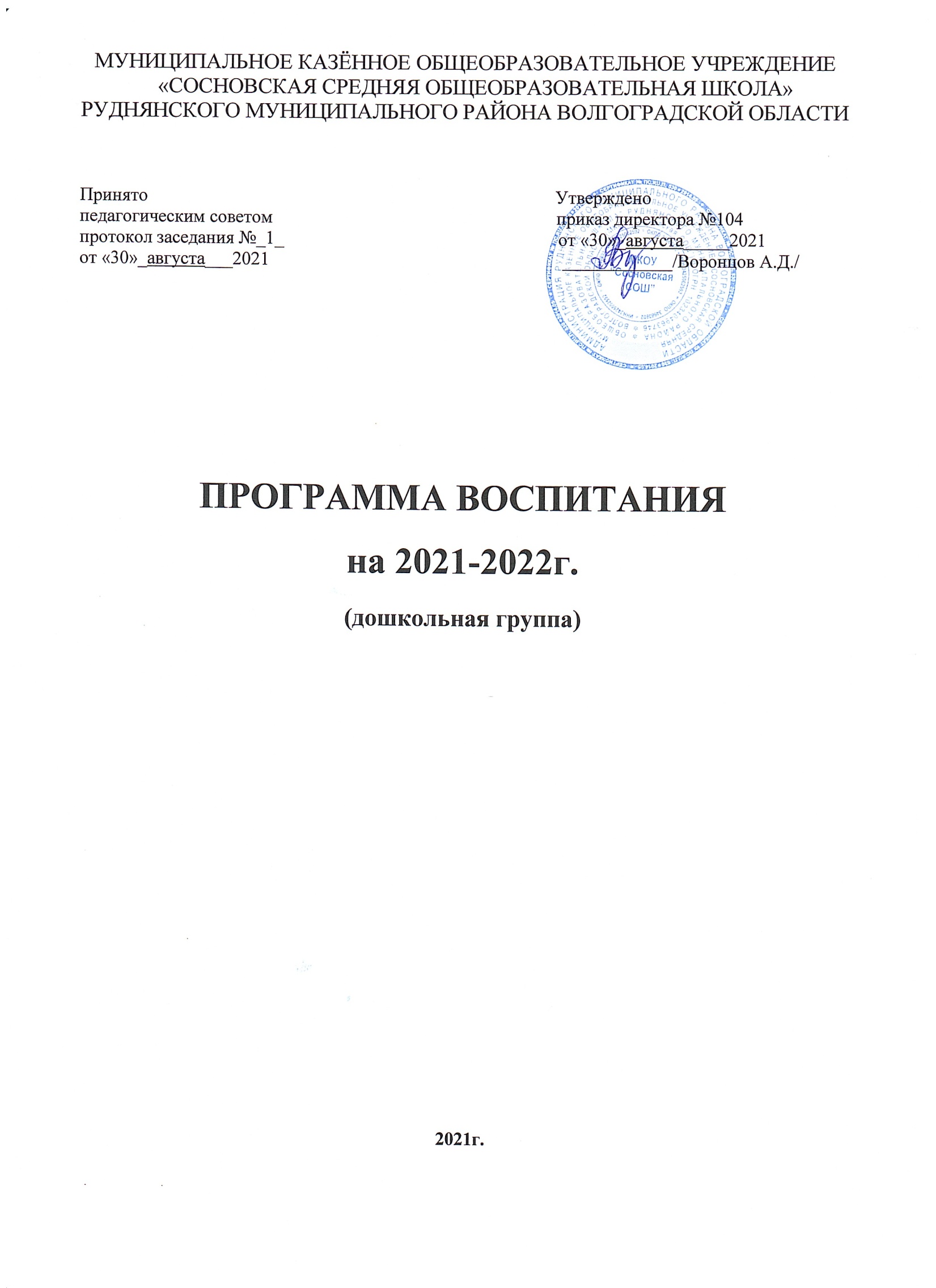 Содержание рабочей программы воспитанияЦелевой раздел рабочей программы воспитания дошкольника(описание специфики деятельности ДОУ, исходя из анализа ООП ДОО, цель и задачи воспитания, субъекты по взаимодействию, которые возьмут на себя ответственность и активность за реализацию рабочей программы воспитания ДОО).Содержательный раздел рабочей программы воспитания дошкольника (содержание воспитательных задач по направлениям (образовательным областям), модули программы, содержание модулей, виды, формы с целями-результатами).Организационный раздел рабочей программы воспитания дошкольника(описание методической поддержки воспитывающих взрослых в рамках реализации рабочей программы).Использованная нормативно-правовая база и литература.Целевой раздел рабочей программы воспитания дошкольника.Пояснительная записка.Программа воспитания является обязательной частью основной образовательной программы дошкольной группы МКОУ «Сосновская СОШ». Программа обеспечивает реализацию Федерального закона от 31 июля 2020 года № 304-ФЗ «О внесении изменений в Федеральный закон «Об образовании в Российской Федерации» по вопросам воспитания обучающихся».При составлении Программы воспитания использованы: Конституция Российской Федерации (ред. от 04.07.2020г.) ст.67.1, п.4;Федеральный закон Российской Федерации от 29.12.2012 г. № 273-ФЗ «Об образовании в Российской Федерации»;Федеральный закон от 31.07.2020 г. № 304-ФЗ «О внесении изменений в Федеральный закон «Об образовании в Российской Федерации» по вопросам воспитания обучающихся;Федеральный государственный образовательный стандарт дошкольного образования, утвержден приказом Министерства образования и науки России от 17 октября 2013г.  № 1155;Указ Президента Российской Федерации Путина В.В. от 07.05.2018 № 204 «О национальных целях и стратегических задачах развития Российской Федерации на период до 2024 года»;Стратегия развития воспитания в Российской Федерации на период до 2025, утверждена распоряжением Правительства Российской Федерации от 29 мая . № 996-р.Программа воспитания направлена на решение вопросов гармоничного вхождения воспитанников в социальный мир и налаживания взаимоотношений с окружающими их людьми. В центре программы воспитания в соответствии с Федеральными государственными образовательными стандартами дошкольного образования (далее – ФГОС ДО) находится одна из ключевых задач: формирование общей культуры личности детей, в том числе ценностей здорового образа жизни, развития их социальных, нравственных, эстетических, интеллектуальных, физических качеств, инициативности, самостоятельности и ответственности ребенка… (1.6.б ФГОС ДО).Программа призвана обеспечить достижение детьми личностных результатов, указанных во ФГОС ДО: ребенок обладает установкой положительного отношения к миру, к разным видам труда, другим людям и самому себе, обладает чувством собственного достоинства; активно взаимодействует со взрослыми и сверстниками, участвует в совместных играх. Способен договариваться, учитывать интересы и чувства других… Может следовать социальным нормам поведения и правилам в разных видах деятельности. Обладает начальными знаниями о себе, о природном и социальном мире, в котором он живет; знаком с произведениями детской литературы; обладает элементарными представлениями из области живой природы, истории и т.п. (4.6. ФГОС ДО). В программе описана система возможных форм и методов взаимодействия педагогов ДОО с родителями и воспитанниками, с социальными институтами и институтами культуры.Программа воспитания включаетв себя три основных раздела: Целевой раздел (описание специфики деятельности ДОУ, исходя из анализа ООП ДОО, цель и задачи воспитания, субъекты по взаимодействию, которые возьмут на себя ответственность и активность за реализацию рабочей программы воспитания ДОО).Содержательный раздел (содержание воспитательных задач по направлениям(образовательным областям), модули программы, содержание модулей, виды, формы с целями-результатами).Организационный раздел (описание методической поддержки воспитывающих взрослых в рамках реализации рабочей программы).Исходя из анализа воспитательной деятельности в ДОО: качество процесса, качество условий и качество результатов, необходимо обозначить, что ООП ДОО включает:в части содержания процесса воспитания: состояние патриотического, экологического и трудового воспитания, духовно-нравственного развития детей;в части создания условий: психолого-педагогические условия процесса воспитания; необходимые компоненты развивающей предметно-пространственной среды для патриотического, экологического и трудового воспитания, духовно-нравственного развития детей;в части результатов, достигнутых детьми: степень достижения планируемых результатов воспитательной работы.Воспитательная деятельность в ООП ДОО интегрирована с содержанием образовательных областей. Реализация содержания всех образовательных областей предполагает создание условий, основанных на принципах:Исходя из вышеуказанных принципов, необходимо выделить цели и задачи(этапы) по достижению этих целей.Решение цели-результата будет осуществляться всеми субъектами воспитательного пространства ДОО, а также институтами культуры и искусства, социальными партнерами.Портрет выпускника образовательной организации, осуществляющей образовательный процесс на уровне ДОПреемственность в результатах освоения программы воспитания на уровнях дошкольного образования и начального общего образованияСроки реализации рабочей программы воспитания дошкольника в дошкольной группе МКОУ «Сосновская СОШ»  определены на 2021-2022 год. Программа создана в рамках локального акта (положениео рабочей программе воспитания дошкольника в дошкольной группе МКОУ «Сосновская СОШ») рассмотренного и принятого на педагогическом совете (№ протокола от …августа2021года) и утвержденного приказом руководителя Воронцовым А. Д.К программе воспитания прилагается ежегодный календарно-тематический план воспитательной работы с указанием конкретных мероприятий и примерных сроков их проведения. Программа позволяет педагогическим работникам и родителям скоординировать свои усилия, направленные на воспитание подрастающего поколения.Содержательный раздел рабочей программы воспитания дошкольникаКонструирование воспитательной среды дошкольной образовательной организации строится на основе следующих элементов: социокультурный контекст, социокультурные ценности, уклад, воспитывающая среда, общность, деятельность и событие. Каждая из этих категорий обеспечивает целостность содержания и имеет свое наполнение для решения задач воспитания и становления личности ребенка.Социокультурный контекст – это социальная и культурная среда, в которой человек растет и живет, а также включает влияние, которое среда оказывает на его идеи и поведение. Социокультурные ценности – это основные жизненные смыслы, определяющие отношение человека к окружающей действительности и детерминирующие основные модели социального поведения, которыми руководствуется человек в повседневной жизни и деятельности. Социокультурные ценности являются определяющей структурно-содержательной основой программы воспитания. Уклад – это система отношений в образовательной организации сложившаяся на основе нравственно-ценностных идеалов, традиций и характера организации различных воспитательных процессов. Уклад основан на социокультурном контексте; определяет смысл, стиль и характер взаимоотношений в ОО. Уклад всегда основывается на человеческой культуре, поэтому объединяет в себе устоявшийся порядок жизни, общественный договор, нормы и правила, традиции, психологический климат (атмосферу), безопасность и систему ценностей дошкольного воспитания.Воспитывающая среда – это совокупность окружающих ребенка социально-ценностных обстоятельств, влияющих на его личностное развитие и содействующих его включению в современную культуру. Согласно концепции детского развития А.В. Запорожца, в основе детского развития должна лежать амплификация. Амплификация — это широкое развертывание и максимальное обогащение содержания специфически детских видов деятельности (игра, конструирование, изобразительная деятельность идр.), атакже общения сосверстниками исвзрослыми. Применительно кпсихическому развитию ребенка, А.В. Запорожец противопоставлял амплификацию искусственной акселерации, выражающейся вфорсированном обучении, сокращении детства, преждевременном превращении младенца в дошкольника, дошкольника вшкольника ит.д.Рабочая группа и педагогический коллектив, признавая уникальность дошкольного детства, как важнейшего этапа в общем развитии человека, ориентируются на обеспечение предельно полного проживания детьми дошкольного детства как самоценного, значимого самого по себе этапа жизни каждого ребенка. Работа в РПВ ДОО выстроена по линии обогащения (амплификации) детского развития, т. е. избегая искусственного ускорения или замедления социальной ситуации развития ребенка, максимально насыщается специфическими для дошкольного возраста видами активности, среди которых особая роль отводится игре как ведущему виду деятельности.ПДР (пространство детской реализации) обеспечивает развитие личности, поддержку ее индивидуальности, уникальности, неповторимости, предоставляет свободу способов самореализации, открывает путь самостоятельного творческого поиска. Для этого воспитывающий взрослый должен уметь поддерживать инициативу ребенка на всех этапах: - заметить проявление детской инициативы; - помочь ребенку осознать и сформулировать свою идею; - способствовать реализации замысла или проекта;- создать условия для представления (предъявления, презентации) ребенком своих достижений социальному окружению, способствовать тому, чтобы окружающие увидели и оценили полученный результат;- помочь ребенку осознать пользу и значимость своего труда для окружающих.Таким образом, рабочая группа и педагогический коллектив, предусматривает в РПВ ДОО раскрытие и развитие индивидуальности каждого ребенка, где поддерживается его уникальность, создается детско-взрослое сообщество, в котором формируется личностно-развивающий и гуманистический характер детско-взрослого взаимодействия, в следствии результатом РПВ ДОО становиться то, что ребенок утверждается как личность, у него появляется опыт продуктивного социального взаимодействия с взрослыми и сверстниками, формируются переживания социального успеха и собственной значимости.В организации и содержании воспитания РПВ ДОО учитывает природно-географическое и культурно-историческое своеобразие региона, ставит задачу воспитывать интерес и уважение к родному краю.Особенности взаимодействия педагогического коллектива с семьями воспитанников в процессе реализации программы воспитанияВ рабочей программе воспитания меняется формат взаимодействия родителей и воспитателей: родители из требовательных «заказчиков образовательной услуги» становятся союзниками, партнерами и помощниками воспитателей, полноправными участниками воспитательного процесса.Для написания РПВ ДОО мы определяем задачи воспитания, которые накапливают свое содержание по возрастной спирали в соответствии с возрастными особенностями дошкольников начиная с младенческого возрастаРегиональная составляющаяНаправления и задачи воспитания в региональнойОПДО:Программа основана на воплощении национального воспитательного идеала, который понимается как высшая цель образования, нравственное (идеальное) представление о человеке, его воспитание, обучение и развитие.Основные направления развития воспитания: развитие социальных институтов воспитания и обновление воспитательного процесса. В воспитательном процессе, в свою очередь, ставится упор на: гражданское и патриотическое воспитание, духовно-нравственное развитие, приобщение детей к культурному наследию, физическое развитие и культура здоровья, трудовое воспитание, экологическое воспитание.Общая цель воспитания в дошкольной группе МКОУ «Сосновская СОШ»  – личностное развитие дошкольников и создание условий для их позитивной социализации на основе базовых ценностей российского общества через: - формирование ценностного отношения к окружающему миру, другим людям, себе; - овладение первичными представлениями о базовых ценностях, а также выработанных обществом нормах и правилах поведения; - приобретение первичного опыта деятельности и поведения в соответствии с базовыми национальными ценностями, нормами и правилами, принятыми в обществе.Задачи воспитания формируются для каждого возрастного периода на основе планируемых результатов достижения цели воспитания и реализуются в единстве с развивающими задачами, определенными действующими нормативными правовыми документами в сфере дошкольного образования. Задачи воспитания соответствуют основным направлениям воспитательной работы.Основные психолого-педагогические условия решения воспитательных задач1.Взаимодействие между взрослым и детьми: взрослый передает детям системы базовых ценностей и образцы поведения.2.Профессиональное развитие педагогов (новые формы работы с детьми, поддержка детской инициативы).3.Психолого-педагогическая поддержка семьи.4.Своевременное изменение РППС с учётом обогащения жизненного опыта детей, а также ЗБР и воспитательных задач.5.Реализация единство подходов в решении воспитательных задач в детском саду и семье.6. Использование комплексно-тематического подхода в организации образовательного процесса.7. Использование принципа развивающего образования.8.Содержательно насыщенная, трансформируемая, вариативная, полифункциональная РППС.9.Учет принципа интеграции образовательных областей.Компоненты воспитанияСодержательный компонент- представления ребенка об окружающем мире: о культуре народа, его традициях, народном творчестве; о природе родного края и страны, деятельности человека в природе; об истории страны, отраженной в названиях улиц, памятниках; о символике родного города и страны (герб, гимн, флаг).Эмоционально-побудительный компонент - эмоционально-положительные чувства ребенка к окружающему миру: любовь и чувство привязанности к родной семье и дому; интерес к жизни родного города и страны; гордость за достижения своей страны; уважение к культуре и традициям народа, к историческому прошлому; восхищение народным творчеством; любовь к родной природе, к родному языку; уважение к человеку-труженику и желание принимать посильное участие в труде.Возрастная логика развитияДеятельностныйкомпонент - отражение отношения к миру в деятельности через труд, игры продуктивную деятельность, музыкальную деятельность, познавательную деятельность и др.Содержание модулей для рабочей программы по воспитанию ДООДля реализации рабочей программы воспитания подобраны следующиеглавныеформы, которые будут наполняться методами, приемами, формами(более частного характера):Акции— это социально значимое, комплексное мероприятие, действие для достижения какой-либо общей цели (экологическая, патриотическая, социальная). Приемы : моделирование, квесты, игра, ситуации и др.События этнокультурной и социальной направленности - важное явление, крупный факт, происшедший в общественной жизни. Входят события как микросоциума, так и микросоциума окружающего ребенка. Эти события необходимо выстраивать в контексте событийной общности нескольких поколений воспитывающих взрослых (семейные гостиные, досуги, экскурсии, чтения, т т.д.). События, должны быть открыты для нескольких поколений семей воспитанников, а также могут проводиться вместе с институтами культуры и искусства.Мероприятия— это совокупность действий, нацеленных на выполнение единой задачи (круг годовых праздников, форматы праздников и мероприятий, связанных со знаменательными событиями:концерт, квест, проект, событие, мастерилки, соревнования, выставка (перфоманс), спектакль, викторина, фестиваль, ярмарка, чаепитие, конкурсы, выставки и др.).Дела - приобщение детей к социокультурным нормам, традициям семьи, общества, государства (проекты, традиционные дела, мастер-классы, работа в лабораториях, центрах экспериментирования, коллекционирование, мастерская, занятие, беседы, разговоры, загадки).Развлечение -деятельность ради удовольствия, проведение досуга. Различные виды искусства могут быть способом проведения досуга (посиделки, клубы, гостиные, досуги, игра).Календарный план воспитательной работыдошкольной группы МКОУ «Сосновская СОШ» на 2021-2022 учебный год подробно представлен в Приложении 1.Организационный разделрабочей программы воспитания дошкольника ДООРабочая программа воспитания дошкольника в дошкольной группе МКОУ «Сосновская СОШ»  является основной частью ООП ДОО, в которой прописаны условия материально-технические, кадровые и организация предметно-пространственной среды групп ДОО для осуществления образовательной деятельности.ОСОБЕННОСТИ ОРГАНИЗУЕМОГО В ДОО ВОСПИТАТЕЛЬНОГО ПРОЦЕССАОсновные традиции воспитания в образовательной организации, следующие:1.Все воспитательные проекты проходят через обсуждение, планирование, совместное проведение и создание творческого продукта всем педагогическим составом.2.Педагогические работники ДОО ориентированы на формирование детского коллектива внутри одной возрастной группы, на установление доброжелательных и товарищеских взаимоотношений между детьми разных возрастов и ровесниками.3. Ключевой фигурой воспитания в ДОО является воспитатель группы: он - организатор, защитник, убежище, поддерживающий человек.4. Процесс образования (воспитание+обучение) детей в ДОО проходит во взаимодействии с родителями.5. Процесс образования в ДОО строиться на содружестве с институтами культуры и социальными организациями.МЕТОДИЧЕСКАЯ ПОДДЕРЖКА ПО РЕАЛИЗАЦИИ РПВ ДОО   Методическую поддержку воспитывающих взрослых в рамках реализации рабочей программы необходимо описать следующим образом.Матрица воспитательных задач (модель воспитательной работы) на день (с привязкой к режиму дня) Матрица воспитательных задач (модель воспитательной работы) на неделю (с привязкой к расписанию занятий)(О.А. Скоролупова)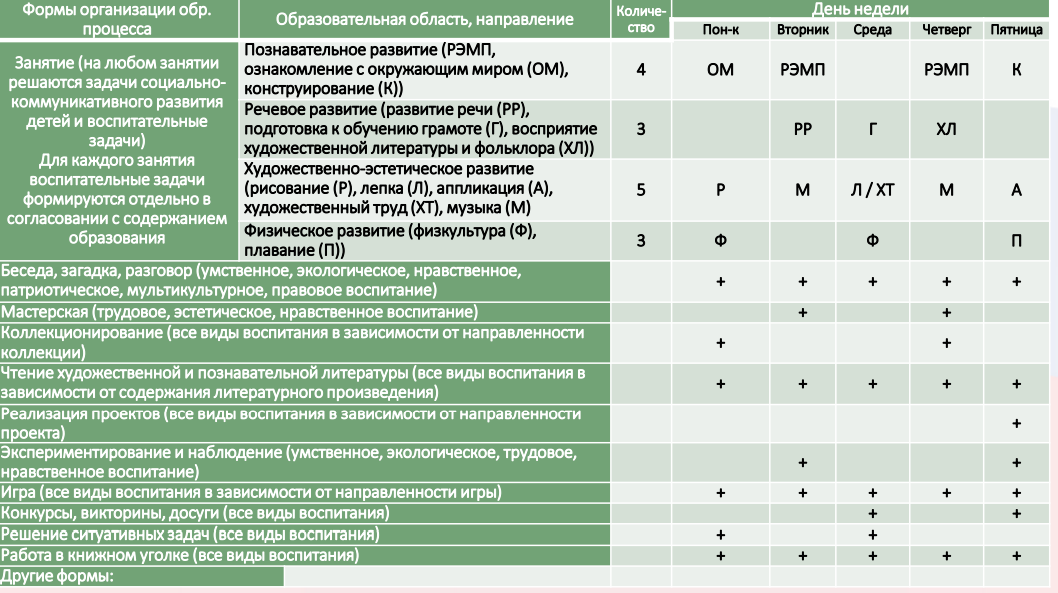 Нормативно-методическое обеспечение реализации программыВ данном разделе должны быть представлены решения на уровне ОО по внесению изменений в должностные инструкции педагогических работников, ведению договорных отношений по сетевой форме организации образовательного процесса сотрудничеству с другими организациями (в том числе с образовательными организациями дополнительного образования и культуры). Представляются ссылки на локальные нормативные акты, в которые вносятся изменения. Должен быть представлен Перечень локальных правовых документов ОО, в которые обязательно вносятся изменения после принятия РПВ ДОО как части основной образовательной программы.Использованная нормативно-правовая база и литератураКонституция Российской Федерации (ред. от 04.07.2020г.) ст.67.1, п.4Федеральный закон Российской Федерации от 29.12.2012 г. № 273-ФЗ «Об образовании в Российской Федерации»Федеральный закон от 31.07.2020 г. № 304-ФЗ «О внесении изменений в Федеральный закон «Об образовании в Российской Федерации» по вопросам воспитания обучающихсяФедеральный государственный образовательный стандарт дошкольного образования, утвержден приказом Министерства образования и науки России от 17 октября 2013г. № 1155УказПрезидента Российской Федерации Путина В.В. от 07.05.2018 № 204 «О национальных целях и стратегических задачах развития Российской Федерации на период до 2024 года»Стратегия развития воспитания в Российской Федерации на период до 2025, утверждена распоряжением Правительства Российской Федерации от 29 мая 2015 г. № 996-рКонцепция воспитания юных петербуржцев на 20-25гг «Петербургские перспективы» Санкт-Петербургская академия постдипломного педагогического образования Институт развития образованияБелая К.Ю. Годовой план работы ДОУДаскакова Ф. Детский сад: за равновесие свободы и контроля\\Дошкольное воспитание, 1998. – №8Денякина М. Руководитель детского учреждения – профессия или призвание? Минск, 1997Дуброва В.П., Милашевич Е.П. Организация методической работы в дошкольном учреждении – М., 1995Елжанова Н.В. Методическая копилка для педагогов дошкольного образовательного учреждения. – Ростов н/Д: Феникс, 2009. – 250Казакова И.Л. Годовое планирование в ДОУ. - М., 2005Кичапина Л. Педагогический анализ и его влияния на качество воспитательной работы \\ Дошкольное воспитание, 1979. – №7Князева Н.А. Педагогический анализ в системе работы заместителя заведующей ДОУ по учебно-воспитательной работе \\ Дошкольное образование. Челябинск, 1999Ковардакова М.А. Педагогический анализ, как функция управления дошкольным учреждением.//Управление образованием. №5/2002Лобанова Е.А. Дошкольная педагогика: учебно-методическое пособие / Е. А. Лобанова. — Балашов: Николаев, 2005. — 76 с. Ожегов С.И. и Шведова Н.Ю. Толковый словарь русского языка: 80000 слов и фразеологических выражений/ Российская академия наук. Институт русского языка им. В.В.Виноградова.- М.: Азбуковник, 1999.- 944 стр.Поздняк Л.В., Лященко Н.И. Управление дошкольным образованием – М., 1999Троян А.Н. Педагогический анализ индивидуальной работы \\ Дошкольное воспитание, 1981. – №8Троян А.Н. Система педагогического анализа \\ Дошкольное образование. Челябинск, 1999Ядэшко В. Учить студентов педанализу \\ Дошкольное воспитание, 1994. – №8Приложение 1КАЛЕНДАРНЫЙ ПЛАН ВОСПИТАТЕЛЬНОЙ РАБОТЫдошкольной группы МКОУ «Сосновская СОШ» на 2021-2022 учебный год.Наименование принципаСодержательная составляющая принципаПринцип системностиЗанятия проводят в течение целого года при гибком распределении содержания в течение дняПринцип деятельностиВключение ребенка в игровую, познавательную, поисковую и другие виды деятельности с целью стимулирования активной жизненной позицииПринцип последовательностиЛюбая новая ступень в обучении ребенка опирается на уже освоенное в предыдущемПринцип научностиПодкрепление всех проводимых мероприятий  научно обоснованными и практически апробированными методикамиПринцип наглядностиСвязан с особенностями мышления дошкольников (до 5 лет – действенное, после 5 лет – наглядно-образное)Принцип интеграцииИнтегративность всех процессов, реализующихся в образовательном процессе      Принцип     дифференцированного подходаРешаются задачи эффективной педагогической помощи воспитанникам в совершенствовании их личности, способствует созданию специальных педагогических ситуаций, помогающих раскрыть психофизические, личностные способности и возможности воспитанников Принцип возрастной адресованностиОдно и то же содержание используется для работы в разных группах с усложнением соответствующим возрастным особенностям детейПринцип природосообразностиОпределение содержания, формы, средства и стиля взаимодействия с каждым ребенком на основе личностного знания о нем Принцип психологической комфортностиВзаимоотношения между детьми и взрослыми строятся на основе доброжелательности, поддержки и взаимопомощи Принцип сотрудничества с семьейПринцип сотрудничества с семьейПринцип приобщения детей к социокультурным нормам, традициям семьи, общества и государства Принцип приобщения детей к социокультурным нормам, традициям семьи, общества и государства Принцип поддержки инициативы детей в различных видах деятельностиПринцип поддержки инициативы детей в различных видах деятельностиПринцип единства развивающей и оздоровительной работы с детьмиОздоровительная работа становится приоритетом и внутренним звеном развивающего образовательного процессаЦелиЗадачиОбеспечение полноценного, разностороннего развития личности каждого ребенка от рождения до 7 лет; формирование у него базового доверия к миру и универсальных, в том числе творческих, способностей до уровня, соответствующего возрастной специфике и требованиям современного общества; создание равных условий для развития детей, их социализации и индивидуализации.1. Формирование общей культуры личности детей, в том числе ценностей здорового образа жизни, развития их социальных, нравственных, эстетических, интеллектуальных, физических качеств, а также таких личностных качеств, как активность, инициативность, произвольность, самостоятельность и ответственность.2. Создание благоприятных условий развития детей в соответствии с их возрастными, индивидуальными особенностями и склонностями, развития способностей и творческого потенциала каждого ребенка как субъекта отношений, с другими детьми, взрослыми и окружающим миром. 3. Обеспечение психолого-педагогической поддержки семьи и повышение компетентности родителей в вопросах воспитания.Основная цель — развитие личности ребенка — реализуется в процессе присвоения им общекультурных норм, заложенных в предметах, способах деятельности, отношениях, общении.Информация из разных областей действительности, которая в результате активного присвоения ребенком становится знанием (знание - субъектно): - способы и средства деятельности ребенка, разных ее видов (игровой, двигательной, познавательной, речевой); - способы общения и адекватного поведения в разных ситуациях; - набор определенных личностных качеств.К последним относятся: активность, инициативность, самостоятельность, любознательность, оптимистичность и открытость, толерантность, аккуратность и умение следить за своим внешним видом, экологически грамотно вести себя в природном окружении и т.п.О развитии и саморазвитии ребенка.Создание условий для волеизъявления каждого ребенка (выбор деятельности, темы, средств, способов, партнеров и т.п.)Присвоение ребенком нравственных общечеловеческих ценностей: уважительного отношения и чувства принадлежности к своей семье, сообществу детей и взрослых; национальных традиций, формирования начал гражданственности, любви к своей семье и Родине, как основы формирования его самосознания.Сформировать готовность к совместной деятельности; становление самостоятельности, произвольности, позитивных установок к различным видам труда и творчества.Приобщение дошкольника к основам духовной культуры и интеллигентности.- приобщение дошкольника к основам духовной культуры и интеллигентности; - обогащение развития и саморазвития его самосознания; - содействие освоению первоначальных представлений социального характера и включению воспитанника в систему социальных отношений.Развивать потребность быть субъектом, ощущать себя неповторимой индивидуальностью определяется в двух основных тенденциях развития: быть непохожим на других.Обнаруживать уникальность, самостоятельность поведения, делать «по-своему» и быть значимым для других людей, эмоционально созвучным с ними, участвовать в их жизни, быть признанным ими.Формирования у дошкольников трёх — семи лет навыков трудовой деятельности и воспитания эмоционально-ценностного отношения к труду.1. Формирования навыков самообслуживания.2. Формирование навыков элементарного бытового труда в помещении и на улице (участке детского сада). 3. Формирование первичных представлений о труде в природе. 4. Воспитание ценностного отношения к собственному труду, труду других людей и его результатам. 5. Формирование первичных представлений о труде взрослых, его роли в обществе и жизни каждого человека.Создание условий для построения ребёнком целостной образно-смысловой картины мира, формирование начал самопознания.1. Формирование первичных представлений о себе, других людях, объектах окружающего мира, о свойствах и отношениях объектов окружающего мира (форме, цвете, размере, материале, звучании, ритме, темпе, количестве, числе, части и целом, пространстве и времени, движении и покое, причинах и следствиях и др.), о малой родине и Отечестве, представлений о социокультурных ценностях нашего народа, об отечественных традициях и праздниках, о планете Земля как общем доме людей, об особенностях её природы, многообразии стран и народов мира. 2. Формирование познавательных действий и экологического сознания: осознание многообразия окружающего мира, своей зависимости от происходящего в мире и зависимости природы и всего живого от нас, развитие способности испытывать восхищение от соприкосновения с природой и сопереживать всему живому. 3. Развитие любознательности и познавательной мотивации, интереса к окружающему ребёнка миру и желание открыть его для себя.Расширение возможностей развития личностного потенциала и способностей каждого ребёнка дошкольного возраста.1. Приобщение детей через соответствующие их индивидуально возрастным особенностям виды деятельности к социокультурным нормам, традициям семьи, общества государства.2. Развитие интереса и мотивации детей к познанию мира и творчеству.Целостное и разностороннее развитие детей сообразное актуальной социокультурной ситуации детства и требованиям современного общества и государства, через создание системы воспитательных процессов и условий, поддерживающих активное участие детей в образовательной деятельности, обеспечивающих индивидуализацию их развития и позитивную социализацию.1. Создание мотивирующей образовательной среды для достижения лучших результатов личностного, социального, эмоционального, когнитивного и физического развития каждого их воспитанника с учетом его индивидуальных возможностей и ограничений.2. Учение пониманию смыслов: – знакомство с различными перспективами понимания; – решение проблем совместно с другими; – расширение сиюминутного горизонта понимания; – формирование и выражение собственных идей, обмен этими идеями с другими и обсуждение.Включение ребенка в общение со взрослым, овладение тем миром материальных и духовных явлений, которые созданы в ходе исторического развития человеческого общества.Процесс освоения образцов или идеальных форм.Воспитание гармонично развитой и социально ответственной личности на основе духовно-нравственных ценностей народов Российской Федерации, исторических и национально-культурных традиций.Формирование первичных ценностных представлений (понимания того, «что такое хорошо и что такое плохо», основ нравственности, восприятия традиционных российских ценностей, патриотизм и пр.); формирование положительной мотивации (уверенности в себе, инициативности, позитивного отношения к миру, к себе, к другим людям, стремления «поступать хорошо», отношение к образованию как к одной из ведущих жизненных ценностей, стремление к здоровому образу жизни и пр.).1. Эмоциональное благополучие. Постоянно заботиться об эмоциональном благополучии детей, что означает теплое, уважительное, доброжелательное отношение к каждому ребенку, к его чувствам и потребностям, проявление уважения к его индивидуальности, чуткость к его эмоциональным состояниям, поддержку его чувства собственного достоинства и т.п., чтобы каждый ребенок чувствовал себя в безопасности, был уверен, что его здесь любят, о нем позаботятся.2. Формирование ценностных представлений. 3. Объединение обучения и воспитания в целостный образовательный процесс на основе духовно-нравственных ценностей народов Российской Федерации, исторических и национально-культурных традиций, воспитание у дошкольников таких качеств, как: - патриотизм, любовь к Родине, гордость за ее достижения; - уважение к традиционным ценностям: любовь к родителям, уважение к старшим, заботливое отношение к малышам, пожилым людям и пр.; - традиционные гендерные представления; - нравственные основы личности — стремление в своих поступках следовать положительному примеру (быть «хорошим»);- проявление у детей таких качеств, как справедливость, забота о тех, кто слабее, чувство гордости за свою страну, за ее достижения, стремление быть полезным членом сообщества, умение поступиться личными интересами в интересах общего дела.Проводить специальную работу над созданием детско-взрослого сообщества, основанного на взаимном уважении, равноправии, доброжелательности, сотрудничестве всех участников образовательных отношений (детей, педагогов, родителей).Взаимодействие с семьями воспитанников. Осуществляется эффективное взаимодействие с семьями воспитанников, в том числе: - обеспечивается открытость дошкольного образования: открытость и доступность информации, регулярность информирования, свободный доступ родителей в пространство детского сада; - обеспечение максимального участия родителей в образовательном процессе (участие родителей в мероприятиях, образовательном процессе, в решении организационных вопросов и пр.); - обеспечение педагогической поддержки семьи и повышения компетентности родителей в вопросах развития и образования, охраны и укрепления здоровья детей; - обеспечение единства подходов к воспитанию детей в условиях дошкольного образовательного учреждения и семьи.Развивать интерес к родному городу, его достопримечательностям, событиям прошлого и настоящего, способность чувствовать красоту природы, архитектуры своей малой родины и эмоционально откликаться на нее.1. Использовать формы и методы, вызывающие развитие эмоций и чувств детей по отношению к родному городу, способствующих проявлению активной деятельностной позиции: непосредственное познание достопримечательностей родного города на прогулках и экскурсиях, чтение произведений детской литературы, в которой представлена художественно-эстетическая оценка родного края.2. Содействовать становлению желания принимать участие в традициях города и горожан, социальных акциях.3. Познакомить детей с жизнью и творчеством некоторых знаменитых горожан.Воспитание патриотических чувств, любви к Родине, гордости за ее достижения на основе духовно-нравственных и социокультурных ценностей и принятых в обществе правил и норм поведения в интересах человека, семьи, общества.Создание социокультурной образовательной среды, соответствующей возрастным, индивидуальным (психологическим и физиологическим) особенностям детей в зависимости от локальных условий.Воспитание чувства собственного достоинства в процессе освоения разных видов социальной культуры, в том числе и многонациональной культуры народов России и мира, умения общаться с разными людьми.Объединение воспитательно-оздоровительных ресурсов семьи и дошкольной организации на основе традиционных духовно-нравственных ценностей семьи и общества; установление партнерских взаимоотношений с семьей, оказание ей психолого-педагогической поддержки, повышение компетентности родителей (законных представителей) в вопросах развития и образования детей, охраны и укрепления их здоровья.Портрет Гражданина России 2035 года(общие характеристики)Базовые направления воспитания духовно-нравственных ценностей на уровне дошкольного образованияПортрет выпускника ОО, осуществляющих образовательный процесс на уровне дошкольного образования.(уточнённые характеристики (дескрипторы))Планируемые результаты 1. Патриотизм.Хранящий верность идеалам Отечества, гражданского общества, демократии, гуманизма, мира во всем мире. Действующий в интересах обеспечения безопасности и благополучия России, сохранения родной культуры, исторической памяти и преемственности на основе любви к Отечеству, малой родине, сопричастности 
к многонациональному народу России, принятия традиционных духовно-нравственных ценностей человеческой жизни, семьи, человечества, уважения 
к традиционным религиям России. Уважающий прошлое родной страны и устремлённый 
в будущее.Формирование основ гражданской идентичности.Формирование семейных ценностей.1.1. Любящий свою семью, принимающий ее ценности и поддерживающий традиции.
1.2. Любящий свою малую Родину и имеющий представление о России в мире, испытывающий симпатии и уважение к людям разных национальностей.
1.3. Эмоционально и уважительно реагирующий на государственные символы; демонстрирующий интерес и уважение к государственным праздникам и важнейшим событиям в жизни России, места, в котором он живет.1.4. Активно участвующий в делах семьи, группы детского сада, своей малой Родины (города, села).имеет представления о семейных ценностях, семейных традициях, бережном отношение к ним;проявляет нравственные чувства, эмоционально-ценностное отношение 
к семье;проявляет ценностное отношение 
к прошлому и будущему – своему, своей семьи, своей страны;проявляет уважительное отношение 
к родителям, к старшим, заботливое отношение к младшим;имеет первичные представления 
о гражданских ценностях, ценностях истории, основанных на национальных традициях, связи поколений, уважении 
к героям России;знает символы государства – Флаг, Герб Российской Федерации и символику субъекта Российской Федерации, в которой находится образовательная организация;проявляет высшие нравственные чувства: патриотизм, уважение к правам 
и обязанностям человека;имеет начальные представления о правах и обязанностях человека, гражданина, семьянина, товарища;проявляет познавательный интерес 
и уважение к важнейшим событиям истории России и ее народов, к героям России;проявляет интерес к государственным праздникам и имеет желание участвовать 
в праздниках и их организации в ОО.2. Гражданская позиция и правосознание. Активно и сознательно принимающий участие 
в достижении национальных целей развития России в различных сферах социальной жизни и экономики, участвующий в деятельности общественных объединениях, волонтёрских и благотворительных проектах. Принимающий и учитывающий 
в своих действиях ценность 
и неповторимость, права и свободы других людей на основе развитого правосознания.Формирование основ гражданской идентичности.Развитие основ нравственной культуры.Формирование основ межэтнического взаимодействия.2.1. Уважающий этнокультурные, религиозные особенности других людей (сверстников, взрослых). 2.2. Принимающий ценность человеческой жизни 
и неповторимость прав и свобод других людей.2.3. Доброжелательный 
по отношению к другим людям, включая людей с ОВЗ, эмоционально отзывчивый, проявляющий понимание и сопереживание, готовый оказать посильную помощь нуждающимся 
в ней сверстникам и взрослым.2.4. Знающий и понимающий основы правовых норм, регулирующих отношения между людьми.2.5. Способный к оценке своих действий и высказываний, оценке их влияния на других людей.2.6. Осознающий и принимающий элементы гендерной идентичности, психологических и поведенческих особенностей человека определенного пола, включая типичное ролевое поведение.имеет представления об этических нормах взаимоотношений между людьми разных этносов, носителями разных убеждений, представителями различных культур;имеет первичные представления 
о многонациональности России, об этнокультурных традициях, фольклоре народов России;понимает, что все люди имеют равные права и могут выступать за них.3. Социальная направленность и зрелость. Проявляющий самостоятельность и ответственность в постановке 
и достижении жизненных целей, активность, честность и принципиальность в общественной сфере, нетерпимость к проявлениям непрофессионализма в трудовой деятельности, уважение и признание ценности каждой человеческой личности, сочувствие и деятельное сострадание к другим людям. Сознательно и творчески проектирующий свой жизненный путь, использующий для разрешения проблем и достижения целей средства саморегуляции, самоорганизации и рефлексии.Развитие основ нравственной культуры.Формирование основ межэтнического взаимодействия.3.1. Имеющий начальные представления о нравственных ценностях в отношении общества, сверстников, взрослых, природного и предметного окружения и себя самого в окружающем мире.3.2. Проявляющий разнообразные морально-нравственные чувства, эмоционально-ценностное отношение к окружающим людям, природе и предметному миру, к самому себе (гордость, удовлетворённость, стыд, доброжелательность и т.д.).3.3. Начинающий осознавать себя (свое «Я») в соответствии с семейными, национальными, нравственными ценностями и нормами, и правилами поведения.3.4. Различающий основные проявления добра и зла, принимает и уважает ценности общества, правдивый, искренний, способный к сочувствию и заботе, к нравственному поступку, проявляет ответственность за свои действия и поведение.имеет первичные представления 
о нравственных ценностях в отношении общества, сверстников, взрослых, предметного мира и себя в этом мире;проявляет нравственные чувства, эмоционально-ценностного отношения 
к окружающим людям, предметному миру, к себе;испытывает чувства гордости, удовлетворенности, стыда от своих поступков, действий и поведения;доброжелательный, умеющий слушать 
и слышать собеседника, обосновывать свое мнение;способный выразить себя в игровой, досуговой деятельности и поведении 
в соответствии с нравственными ценностями;самостоятельно применяет усвоенные правила, владеет нормами, конструктивными способами взаимодействия с взрослыми 
и сверстниками (умение договариваться, взаимодействовать в игровых отношениях в рамках игровых правил и т.д.);преобразует полученные знания и способы деятельности, изменяет поведение и стиль общения со взрослыми и сверстниками 
в зависимости от ситуации;способен к творческому поведению 
в новых ситуациях в соответствии 
с принятой системой ценностей;выражает познавательный интерес 
к отношениям, поведению людей, стремление их осмысливать, оценивать 
в соответствии с усвоенными нравственными нормами и ценностями;задает вопросы взрослым;экспериментирует в сфере установления отношений, определения позиции 
в собственном поведении;способен самостоятельно действовать, 
в случае затруднений обращаться 
за помощью;осознает возможности совместного поиска выхода из сложившейся проблемной ситуации или принятия решений;использует тактики разговорной дисциплины (спокойно сидеть, слушать, дать возможность высказаться);умеет слушать и уважать мнения других людей;умеет пойти навстречу другому при несовпадающих интересах и мнениях, найти компромисс и совместно прийти 
к решению, которое поможет достигнуть баланса интересов;пытается соотнести свое поведение 
с правилами и нормами общества;осознает свое эмоциональное состояние;имеет свое мнение, может его обосновать;осознает, что существует возможность влияния на свое окружение, достижения чего-либо и необходимость нести за это ответственность, что способствует постепенному приобретению навыка принимать осознанные решения;имеет начальные способности управлять своим поведением, планировать свои действия:старается не нарушать правила поведения, испытывает чувство неловкости, стыда 
в ситуациях, где его поведение неблаговидно;поведение в основном определяется представлениями о хороших и плохих поступках.4. Интеллектуальная самостоятельность.Системно, креативно 
и критически мыслящий, активно и целенаправленно познающий мир, самореализующийся в профессиональной и личностной сферах на основе этических и эстетических идеалов4.1. Способный выразить себя 
в разных видах деятельности (игровой, трудовой, учебной и пр.) в соответствии с нравственными ценностями и нормами.4.2. Проявляющий личностные качества, способствующие познанию, активной социальной деятельности: инициативный, самостоятельный, креативный, любознательный, наблюдательный, испытывающий потребность в самовыражении, в том числе творческом.4.3. Активный, проявляющий самостоятельность и инициативу в познавательной, игровой, коммуникативной и продуктивных видах деятельности и в самообслуживании.4.4. Способный чувствовать прекрасное в быту, природе, поступках, искусстве, стремящийся к отображению прекрасного в продуктивных видах деятельности, обладающий основами художественно-эстетического вкуса. Эмоционально отзывчивый к душевной и физической красоте человека, окружающего мира, произведений искусства.4.5. Способный к самостоятельному поиску решений в зависимости 
от знакомых жизненных ситуаций. 4.6. Мотивированный к посильной проектной и исследовательской деятельности экспериментированию, открытиям, проявляющий любопытство 
и стремление к самостоятельному решению интеллектуальных и практических задач.4.7. Не принимающий действия и поступки, противоречащие нормам нравственности и культуры поведения. проявляет любознательность и интерес 
к поиску и открытию информации, способствующей осознанию и обретению своего места в обществе (коллективе сверстников в детском саду и новых общностях, в кругу знакомых 
и незнакомых взрослых);проявляет инициативу по улучшению качества жизни окружающих людей 
в процессе постановки и посильного решения практических проблем 
в реализации собственных проектных замыслов;проявляет инициативу в получении новой информации и практического опыта, мотивируя ее потребностью в саморазвитии и желанием помогать другим людям, взаимодействовать с ними в решении посильных, но серьезных общественных задач.5. Зрелое сетевое поведение. Эффективно и уверенно осуществляющий сетевую коммуникацию, и взаимодействие на основе правил сетевой культуры и сетевой этики, управляющий собственной репутацией в сетевой среде, формирующий «здоровый» цифровой следФормирование основ информационной 
и экологической культуры.5.1. Способный отличать реальный мир от воображаемого и виртуального и действовать сообразно их специфике.5.2. Способный общаться и взаимодействовать с другими детьми и взрослыми с помощью простых цифровых технологий и устройств.5.3. Понимающий правила использования различных средств сетевой среды без вреда для физического и психического здоровья (собственного и других людей) и подчиняется требованиям ограничения времени занятий с подобными устройствами.осознанно выполняет правила эргономики использования разных средств сетевой среды и виртуальных ресурсов;использует простые средства сетевого взаимодействия для установления общественно полезных и продуктивных контактов с другими людьми;понимает прагматическое назначение цифровой среды и ее рациональные возможности в получении и передаче информации, создании общественно полезных продуктов и т.д.6. Экономическая активность. Проявляющий стремление 
к созидательному труду, успешно достигающий поставленных жизненных целей за счёт высокой экономической активности 
и эффективного поведения 
на рынке труда в условиях многообразия социально-трудовых ролей, мотивированный к инновационной деятельностиРазвитие основ нравственной культуры. Воспитание культуры труда.6.1. Ценящий труд в семье и в обществе, уважает людей труда, результаты их деятельности, проявляющий трудолюбие при выполнении поручений и в самостоятельной деятельности. Бережно и уважительно относящийся к результатам своего труда, труда других людей.6.2. Имеющий элементарные представления о профессиях 
и сферах человеческой деятельности, о роли знаний, науки, современного производства в жизни человека и общества.6.3. Стремящийся к выполнению коллективных и индивидуальных проектов, заданий и поручений.6.4. Стремящийся к сотрудничеству со сверстниками и взрослыми в трудовой деятельности.6.5. Проявляющий интерес к общественно полезной деятельности.имеет первичные представления 
о ценностях труда, о различных профессиях;проявляет уважение к людям труда 
в семье и в обществе;проявляет навыки сотрудничества 
со сверстниками и взрослыми в трудовой деятельности.7. Коммуникация и сотрудничество. Доброжелательно, конструктивно и эффективно взаимодействующий с другими людьми – представителями различных культур, возрастов, лиц с ограниченными возможностями здоровья (в том числе в составе команды); уверенно выражающий свои мысли различными способами 
на русском и родном языкеРазвитие основ нравственной культуры.Формирование основ межэтнического взаимодействия.7.1. Владеющий основами речевой культуры, дружелюбный и доброжелательный, умеющий слушать и слышать собеседника, взаимодействовать со взрослыми и сверстниками на основе общих интересов и дел.7.2. Следующий элементарным общественным нормам и правилам поведения, владеет основами управления эмоциональным состоянием (эмоциональный интеллект).7.3. Ориентирующийся в окружающей среде (городской, сельской), следует принятым в обществе нормам и правилам поведения (социальный интеллект).7.4. Владеющий средствами вербального и невербального общения.7.5. Демонстрирующий в общении самоуважение и уважение к другим людям, их правам и свободам.7.6. Принимающий запрет на физическое и психологическое воздействие на другого человека.умеет выслушать замечание и адекватно отреагировать на него (эмоционально, вербально);умеет выразить и отстоять свою позицию, а также принять позицию другого человека (сверстника, взрослого);не принимает лжи (в собственном поведении и со стороны других людей);стремится обличить несправедливость 
и встать на защиту несправедливо обиженного;выполняет разные виды заданий, поручений, просьб, связанных
с гармонизацией общественного окружения;умеет выступить и в роли организатора, 
и в роли исполнителя в деловом, игровом, коммуникативном взаимодействии;оказывает посильную помощь другим людям (сверстникам и взрослым) 
по их просьбе и собственной инициативе.8. Здоровье и безопасность. Стремящийся к гармоничному развитию, осознанно выполняющий правила здорового и экологически целесообразного образа жизни и поведения, безопасного для человека и окружающей среды (в том числе и сетевой), воспринимающий природу как ценность, обладающий чувством меры, рачительно и бережно относящийся к природным ресурсам, ограничивающий свои потребностиФормирование основ экологической культуры.8.1. Обладающий жизнестойкостью и оптимизмом, основными навыками личной и общественной гигиены, стремится соблюдать правила безопасного поведения в быту, социуме, природе.8.2. Обладающий элементарными представлениями об особенностях здорового образа жизни.8.3. Обладающий элементарными представлениями о правилах безопасности дома, на улице, на дороге, на воде.8.4. Соблюдающий правила здорового, экологически целесообразного образа жизни и поведения, безопасного для человека и окружающей среды.8.5. Чутко и гуманно относящийся ко всем объектам живой и неживой природы. 8.6. Признающий жизнь как наивысшую ценность.владеет основами умения регулировать свое поведение и эмоции в обществе, сдерживать негативные импульсы 
и состояния;знает и выполняет нормы и правила поведения в общественных местах 
в соответствии с их спецификой (детский сад, транспорт, поликлиника, магазин, музей, театр и пр.);умеет донести свою мысль до собеседника на основе особенностей его личности (возрастных, национальных, физических) с использованием разных средств общения;спокойно реагирует на непривычное поведение других людей, стремится обсудить его с взрослыми без осуждения;не применяет физического насилия 
и вербальной агрессии в общении с другими людьми;отстаивает свое достоинство и свои права в обществе сверстников и взрослых;помогает менее защищенным и слабым сверстникам отстаивать их права и достоинство;имеет первичные представления 
об экологических ценностях, основанных на заботе о живой и неживой природе, родном крае, бережном отношении 
к собственному здоровью;проявляет желание участвовать 
в экологических проектах, различных мероприятиях экологической
направленности;проявляет разнообразные нравственные чувства, эмоционально-ценностное отношение к природе;имеет начальные знания о традициях нравственно-этического отношения к природе в культуре России, нормах экологической этики.9. Мобильность и устойчивость. Сохраняющий внутреннюю устойчивость в динамично меняющихся и непредсказуемых условиях, гибко адаптирующийся к изменениям, проявляющий социальную, профессиональную 
и образовательную мобильность, 
в том числе в форме непрерывного самообразования и самосовершенствованияФормирование основ социокультурных ценностей. 9.1. Стремящийся к выполнению коллективных и индивидуальных проектов, заданий и поручений.9.2. Проявляющий интерес к общественно полезной деятельности.9.3. Проявляющий в поведении 
и деятельности основные волевые качества: целеустремленность, настойчивость, выносливость, усидчивость; осуществляющий элементарный самоконтроль и самооценку результатов деятельности и поведения.9.4. Способный к переключению внимания и изменению поведения 
в зависимости от ситуации.участвует в посильных общественно-значимых социальных проектах;выполняет просьбы и поручения взрослых и сверстников;умеет распределить и удержать собственное внимание в процессе деятельности, самостоятельно преодолеть в ее ходе трудности;адекватно оценивает результаты своей деятельности и стремится 
к их совершенствованию;проявляет основы способности действовать в режиме многозадачности.Результаты освоения программы воспитанияРезультаты освоения программы на уровне ДОПланируемые результаты воспитания на уровне НООРазвитие основ нравственной культурыОбладает установкой положительного отношения к миру, к разным видам труда, другим людям и самому себе, обладает чувством собственного достоинства. Активно взаимодействует со сверстниками и взрослыми, участвует в совместных играх. Способен договариваться, учитывать интересы и чувства других, сопереживать неудачам и радоваться успехам других, адекватно проявляет свои чувства, в том числе чувство веры в себя, старается разрешать конфликты.Проявляет готовность и способность к саморазвитию, сформированность мотивации к обучению и познанию, ценностно-смысловые установки. Проявляет установки, отражающие индивидуально-личностную позицию, социальные компетенции, личностные качества, сформированность основ Российской гражданской идентичности.Формирование основ семейных и гражданских ценностейИмеет представления осемейных ценностях, семейных традициях, бережное отношение к ним.Проявляет нравственныечувства, эмоционально-ценностное отношение к семье.Проявляет уважительное отношение к родителям, к старшим, заботливое отношение к младшим. Имеет первичныепредставления о гражданских ценностях, ценностях истории, основанных на национальных традициях, связи поколений, уважении к героям России. Знает символы государства– Флаг, Герб Российской Федерации и символику субъекта Российской Федерации, в которой проживает ребенок и находится образовательная организация, в которой он воспитывается.Проявляет высшие нравственные чувства: патриотизм, уважение к правам и обязанностям человека.Имеет начальные представления о правах и обязанностях человека, гражданина, семьянина, товарища.Проявляет познавательный интерес к важнейшим событиям истории России и ее народов, к героям России.Проявляет уважение к защитникам Родины.Проявляет интерес 
к государственным праздникам и желания участвовать в праздниках 
и их организации в образовательной организации.Имеет представления 
о политическом устройстве Российского государства, его институтах, их роли в жизни общества, о его важнейших законах.Имеет представления 
о символах государства – Флаге и Гербе России, о флаге и гербе субъекта Российской Федерации, 
в котором находится образовательное учреждение.Имеет представления об институтах гражданского общества, о возможностях участия граждан в общественном управлении.Имеет представления о правах и обязанностях гражданина России, правах ребенка.Проявляет интерес 
к общественным явлениям, осознает важность активной роли человека в обществе.Знает национальных героев
и важнейшие события истории России и её народов.Знает государственные праздники, принимает участие в важнейших событиях жизни России, субъекта Российской Федерации, края (населённого пункта), в котором находится образовательное учреждение.Уважительно относится к защитникам Родины.Уважительно относится к русскому языку как государственному, языку межнационального общения.Формирование основ гражданской идентичностиИмеет первичные представления о нравственных ценностях в отношении общества, сверстников, взрослых, предметного мира и себя в этом мире.Проявляет нравственные чувства, эмоционально-ценностного отношения к окружающим людям, предметному миру, к себе.Испытывает чувства гордости, удовлетворенности, стыда от своих поступков, действий и поведения.Доброжелателен, умеет слушать и слышать собеседника, обосновывать свое мнение.Демонстрирует способность выразить себя в игровой, досуговой деятельности и поведении в соответствии с нравственными ценностями.Самостоятельно применяет усвоенные правила, владеет нормами, конструктивными способами взаимодействия со взрослыми и сверстниками (умение договариваться, взаимодействовать в игровых отношениях в рамках игровых правил и т.д.).Преобразует полученные знания и способы деятельности, изменяет поведение и стиль общения 
со взрослыми и сверстниками 
в зависимости от ситуации.Способен к творческому поведению в новых ситуациях в соответствии с принятой системой ценностей.Выражает познавательный интерес к отношениям, поведению людей, стремление их осмысливать, оценивать в соответствии с усвоенными нравственными нормами 
и ценностями.Экспериментирует в сфере установления отношений, определения позиции в собственном поведении.Способен самостоятельно действовать, в случае затруднений обращаться за помощью.Осознает преимущества совместного поиска выхода 
из сложившейся проблемной ситуации или принятия решений.Использует тактики разговорной дисциплины (спокойно сидеть, слушать, дать возможность высказаться).Слушает и уважает мнения других людей.Идет навстречу другому при несовпадающих интересах и мнениях, найти компромисс
и совместно прийти к решению, которое поможет достигнуть баланса интересов.Соотносит свое поведение с правилами и нормами общества.Управляет своим эмоциональным состоянием.Имеет свое мнение, может его обосновать.Оказывает позитивное влияние на свое окружение.Осознанно принимает решения и несет за них ответственность.Способен управлять своим поведением, планировать свои действия.Старается не нарушать правила поведения, испытывает чувство неловкости, стыда в ситуациях, где его поведение неблаговидно.Проявляет поведение, которое в основном определяется представлениями о хороших и плохих поступках. Имеет представления 
о базовых национальных ценностях Российского государства.Различает хорошие 
и плохие поступки, умеет отвечать за свои собственные поступки.Соблюдает правила поведения в образовательном учреждении, дома, на улице, в общественных местах, на природеНегативно относится к нарушениям порядка в группе, дома, на улице; к невыполнению человеком любого возраста и статуса своих обязанностей.Имеет первоначальные представления о роли традиционных религий в истории и культуре нашей страны.Проявляет уважительное и доброжелательное отношение к родителям, другим старшим и младшим людям.Использует правила этики и культуры речи.Избегает плохих поступков; умеет признаться в плохом поступке 
и проанализировать его.Понимает возможное негативное влияние на морально-психологическое состояние человека компьютерных игр, видеопродукции, телевизионных передач, рекламы.Формирование основ социокультурных ценностей Демонстрирует интерес к поиску и открытию информации, способствующей осознанию и обретению своего места в обществе (коллективе сверстников в детском саду и новых общностях, в кругу знакомых и незнакомых взрослых).Проявляет инициативу по улучшению качества жизни окружающих людей в процессе постановки и посильного решения практических проблем в реализации собственных проектных замыслов.Инициативен в получении новой информации и практического опыта, мотивируя ее потребностью в саморазвитии и желанием помогать другим людям, взаимодействовать 
с ними в решении посильных, но серьезных общественных задач.Владеет основами управления своим поведением и эмоциями в обществе, способен сдерживать негативные импульсы и состояния.Знает и выполняет нормы и правила поведения в общественных местах в соответствии с их спецификой (детский сад, транспорт, поликлиника, магазин, музей, театр и пр.).Умеет донести свою мысль до собеседника на основе его личностных (возрастных, национальных, физических) с использованием разных средств общения.Имеет первичные представления о социокультурных ценностях, основанных на знаниях национальных традиций и обычаев, на уважении к произведениям культуры и искусства.Проявляет интерес, любознательность к различным видам творческой деятельности.Способен выразить себя в доступных видах деятельности в соответствии с социокультурными ценностями.Проявляет потребности к реализации эстетических ценностей в пространстве образовательного учреждения.Эмоционально отзывается на красоту окружающего мира, произведения народного и профессионального искусства.- Демонстрирует ценностное отношение к учёбе как к виду творческой деятельности.- Имеет элементарные представления о роли знаний, науки, современного производства в жизни человека и общества.- Имеет первоначальные навыки командной работы, в том числе в разработке и реализации учебных 
и практикоориентированных проектов.- Имеет представления о душевной и физической красоте человека.- Способен видеть красоту природы, труда и творчества.- Проявляет интерес к чтению, произведениям искусства, детским спектаклям, концертам, выставкам, музыке.- Интересуется занятиями художественным творчеством.- Поддерживает опрятный внешний вид.- Отрицательно относится к некрасивым поступкам и неряшливости.- Отрицательно относится к аморальным поступкам, грубости, оскорбительным словам и действиям, в том числе в содержании художественных фильмов 
и телевизионных передач.Формирование основ межэтнического взаимодействия- Имеет представления 
об этических нормах взаимоотношений между людьми разных этносов, носителями разных убеждений, представителями различных культур.- Имеет первичные представления 
о многонациональных народах России, об этнокультурных традициях, фольклоре народов России.- Понимает, что все люди имеют равные права.- Спокойно реагирует на непривычное поведение других людей, стремится обсудить его с взрослыми.- Не применяет физического насилия 
и вербальной агрессии в общении с другими людьми;- Твердо отстаивает свое достоинство и свои права в обществе сверстников 
и взрослых с помощью рациональной аргументации.- Помогает менее защищенным и слабым сверстникам отстаивать 
их права и достоинство.- Проявляет ценностное отношение к своему национальному языку и культуре.- Способен к установлению дружеских взаимоотношений в коллективе, основанных на взаимопомощи и взаимной поддержке.- Имеет начальные представления о народах России, об их общей исторической судьбе, о единстве народов нашей страны.Формирование основ информационной культуры.Осознанно выполняет правила эргономики использования разных средств сетевой среды и виртуальных ресурсов.Использует простые средства сетевого взаимодействия 
для установления общественно полезных и продуктивных контактов с другими людьми.Понимает прагматическое назначение цифровой среды и ее рациональные возможности 
в получении и передаче информации, создании общественно полезных продуктов и т.д.- Использует знаково-символические средства представления информации 
для создания моделей изучаемых объектов и процессов.- Самостоятельно организует поиск информации.- Критически относится к информации и избирательности её восприятия.- Уважительно относится к информации о частной жизни и информационным результатам деятельности других людей.Формирование основ экологической культуры.- Имеет первичные представления 
об экологических ценностях, основанных на заботе о живой и неживой природе, родном крае, бережном отношении к собственному здоровью.- Проявляет разнообразные нравственные чувства, эмоционально-ценностного отношения к природе.- Имеет начальные знания о традициях нравственно-этическом отношении к природе в культуре России, нормах экологической этики.- Проявляет желание участвовать в экологических проектах, различных мероприятиях экологической направленности.- Проявляет интерес и ценностное отношение к природным явлениям 
и разным формам жизни; понимание роли человека в природе.- Бережно относится ко всему живому.- Имеет первоначальные представления о влиянии природного окружения на жизнь и деятельность человека.Воспитание культуры труда - Выслушивает замечания и адекватно реагирует на него (эмоционально, вербально).- Выражает и отстаивает свою позицию, а также способен принять позицию другого человека (сверстника, взрослого), подкрепленную аргументами.- Не принимает лжи и манипуляции (в собственном поведении и со стороны других людей).- Стремится обличить несправедливость и встать 
на защиту несправедливо обиженного.- Выполняет разные виды заданий, поручений, просьб, связанных с гармонизацией общественного окружения.- Может выступать в разных ролях: в роли организатора, в роли исполнителя в деловом, игровом, коммуникативном взаимодействии.- Оказывает посильную практическую и психологическую помощь другим людям (сверстникам 
и взрослым) по их просьбе и собственной инициативе.- Имеет первичные представления о ценностях труда, о различных профессиях.- Проявляет навыки сотрудничества 
со сверстниками и взрослыми в трудовой деятельности.- Активно участвует в общественно полезной деятельности.- Умеет выражать себя в различных доступных и наиболее привлекательных для ребёнка видах трудовой деятельности.- Имеет представления о ведущей роли образования и трудовой деятельности в жизни человека; о значении творчества в развитии общества.- Проявляет уважение к труду и творчеству взрослых и сверстников.- Имеет представления о профессиональных сферах человеческой деятельности.- Проявляет дисциплинированность, последовательность и настойчивость в выполнении учебных и учебно-трудовых заданиях.- Соблюдает порядок на рабочих местах (в школе, дома и пр.).- Бережно относится к результатам своего труда, труда других людей, 
к школьному имуществу, учебникам, личным вещам.- Отрицательно относится к лени и небрежности в труде и учёбе, небережливому отношению к результатам труда людей.Задачи взаимодействияФормы и виды взаимодействияПриобщение родителей к участию в жизни детского садаИзучение и обобщение лучшего опыта семейного воспитанияВозрождение традиций семейного воспитанияПовышение педагогической культуры родителейИзучение воспитательных возможностей субъектовИнформационно-просвещенческое обеспечение взаимодействияОбразование воспитывающих взрослыхСовместная деятельность воспитывающих взрослыхСУБЪЕКТЫ ВЗАИМОДЕЙСТВИЯФОРМЫ ВЗАИМОДЕЙСТВИЯ(по составляющим взаимодействия)ФОРМЫ ВЗАИМОДЕЙСТВИЯ(по составляющим взаимодействия)ФОРМЫ ВЗАИМОДЕЙСТВИЯ(по составляющим взаимодействия)ФОРМЫ ВЗАИМОДЕЙСТВИЯ(по составляющим взаимодействия)СУБЪЕКТЫ ВЗАИМОДЕЙСТВИЯИзучение воспитательных возможностей субъектовИнформационно-просвещенческое обеспечение взаимодействияОбразование воспитывающих взрослыхСовместная деятельность, воспитывающих взрослыхСемья-Детский садСоциально-педагогическая диагностика.Посещение семьи.День открытых дверей.Встречи-знакомства.Индивидуальная беседа.Консультация.Родительские собрания.Конференция.Стенды.Семейный календарь.Памятки.Буклеты (маршруты выходного дня).Рукописные газеты и журналы.Устные журналы.Переписка.Выставки.Медиатека Родительский университет /школа: ЛекцииСеминарыПрактикумы /мастер-классыСемейный клуб Акция. Вечер музыки и поэзии.Воскресный семейный абонемент.Семейная гостиная.День семьи.Фестиваль.Семейный клуб (в т.ч. вечера вопросов и ответов).Праздники (в т.ч. семейные).Прогулки.Экскурсии.Проектная деятельность.Салон. Семейный театр.Возрастной периодЗадачи воспитания по возрастам в соответствии с ООП2 месяца -             1 годСохранять и укреплять здоровье детей, обеспечивать их полноценное физическое развитие, поддерживать эмоционально положительное состояние каждого ребенка.Формировать умения, которые не могут появиться у ребенка без специального обучения (развитие движений, действий спредметами, совершенствовать восприятие и др.).1 год до двух летПродолжать укреплять здоровье детей, закалять их, развивать основные виды движений. Создавать условия, способствующие развитию двигательной активности. Предупреждать утомление детей.В целях планомерного воздействия на развитие детей проводить специальные игры-занятия. Приучать детей слушать взрослого, следить за тем, что он делает и показывает, подражать его словам и действиям, выполнять задания.2 – 3годаПродолжать укреплять и сохранять здоровье детей. Воспитывать культурно-гигиенические навыки и навыки самообслуживания. Развивать основные движения. Предупреждать утомление.Физическое развитие направлено на сохранение и укрепление здоровья детей, гармоничное физическое развитие, приобщение к физической культуре, развитие психофизических качеств (сила, быстрота, выносливость, ловкость, гибкость), приобщение к спортивным и подвижным играм, развитие интереса к спорту; становление ценностей здорового образа жизни, овладение его элементарными нормами и правилами, воспитание культурно-гигиенических навыков, полезных привычек.Образовательная область «Познавательное развитие».Познавательное развитие предполагает развитие познавательных интересов, любознательности и познавательной мотивации; формирование познавательных действий, развитие воображения, внимания, памяти, наблюдательности; формирование первичных представлений о себе и окружающем мире, формирование элементарных естественно-научных представлений.Образовательная область «Речевое развитие».Речевое развитие направлено на совершенствование всех сторон речи, развитие звуковой и интонационной культуры речи, фонематического слуха, формирование предпосылок обучения грамоте; овладение речью как средством общения, развитие речевого творчества; знакомство с книжной культурой, детской литературой.Образовательная область социально-коммуникативное развитие.Социально-коммуникативное развитие направлено на формирование первичных ценностных представлений, развитие способности к общению; развитие саморегуляции, развитие образовательная деятельность с детьми 2–3 лет игровой деятельности, навыков самообслуживания, приобщение к труду, формирование основ безопасности.Образовательная область художественно-эстетическое развитие.Художественно-эстетическое развитие предполагает развитие художественно-творческих способностей детей в различных видах художественной деятельности, формирование интереса и предпосылок ценностно-смыслового восприятия и понимания произведений искусства; развитие эстетического восприятия окружающего мира, воспитание художественного вкуса.3–4 годаОбразовательная область «Социально-коммуникативное развитие».Социально-коммуникативное развитие направлено на формирование первичных ценностных представлений, воспитание способности к общению (коммуникативные способности); целенаправленности и саморегуляции (регуляторные способности), формирование социальных представлений, умений и навыков (развитие игровой деятельности, навыков самообслуживания, приобщение к труду, формирование основ безопасности).Образовательная область «Познавательное развитие».Познавательное развитие предполагает развитие познавательных интересов, любознательности и познавательной мотивации, интереса к учебной деятельности и желания учиться в школе; формирование познавательных действий, развитие воображения, внимания, памяти, наблюдательности, умения анализировать, устанавливать причинно-следственные связи, формулировать выводы; формирование первичных представлений о себе и окружающем мире, формирование элементарных естественно-научных представлений.Образовательная область «Речевое развитие».Речевое развитие направлено на совершенствование всех сторон речи, развитие звуковой и интонационной культуры речи, фонематического слуха, формирование предпосылок обучения грамоте; овладение речью как средством общения, развитие речевого творчества; знакомство с книжной культурой, детской литературой.Образовательная область «Художественно-эстетическое развитие».Художественно-эстетическое развитие предполагает развитие художественно-творческих способностей детей в различных видах художественной деятельности, формирование интереса и предпосылок ценностно-смыслового восприятия и понимания произведений искусства; развитие эстетического восприятия окружающего мира, воспитание художественного вкуса.Образовательная область «Физическое развитие».Физическое развитие направлено на сохранение и укрепление здоровья детей, гармоничное физическое развитие, приобщение образовательная деятельность с детьми 3–4лет к физической культуре, развитие психофизических качеств (сила, быстрота, выносливость, ловкость, гибкость), приобщение к спортивным и подвижным играм, развитие интереса к спорту; становление ценностей здорового образа жизни, овладение его элементарными нормами и правилами, воспитание культурно-гигиенических навыков, полезных привычек.4 – 5летОбразовательная область «Социально-коммуникативное развитие».Социально-коммуникативное развитие направлено на формирование первичных ценностных представлений, воспитание способности к общению (коммуникативные способности); целенаправленности и саморегуляции (регуляторные способности), формирование социальных представлений, умений и навыков (развитие игровой деятельности, навыков самообслуживания, приобщение к труду, формирование основ безопасности).Образовательная область «Познавательное развитие».Познавательное развитие предполагает развитие познавательных интересов, любознательности и познавательной мотивации, интереса к учебной деятельности и желания учиться; формирование познавательных действий, развитие воображения, внимания, памяти, наблюдательности, умения анализировать, устанавливать причинно-следственные связи, формулировать выводы; формирование первичных представлений об окружающем мире, формирование элементарных естественно-научных представлений.Образовательная область «Речевое развитие».Речевое развитие направлено на совершенствование всех сторон речи, развитие звуковой и интонационной культуры речи, фонематического слуха, формирование предпосылок обучения грамоте; овладение речью как средством общения, развитие речевого творчества; знакомство с книжной культурой, детской литературой.Образовательная область «Художественно-эстетическое развитие».Художественно-эстетическое развитие предполагает развитие художественно-творческих способностей детей в различных видах художественной деятельности, формирование интереса и предпосылок ценностно-смыслового восприятия и понимания произведений искусства; развитие эстетического восприятия окружающего мира, воспитание художественного вкуса.Образовательная область Физическое развитие.Физическое развитие направлено на сохранение и укрепление здоровья детей, гармоничное физическое развитие, приобщение к физической культуре, развитие психофизических качеств (сила, быстрота, выносливость, ловкость, гибкость), приобщение к спортивным и подвижным играм, развитие интереса к спорту; становление ценностей здорового образа жизни, овладение его элементарными нормами и правилами, воспитание культурно-гигиенических навыков, полезных привычек.5–6 летОбразовательная область Социально-коммуникативное развитие.Социально-коммуникативное развитие направлено на формирование первичных ценностных представлений, воспитание способности к общению (коммуникативные способности); целенаправленности и саморегуляции (регуляторные способности), формирование социальных представлений, умений и навыков (развитие игровой деятельности, навыков самообслуживания, приобщение к труду, формирование основ безопасности).Образовательная область «Познавательное развитие».Познавательное развитие предполагает развитие познавательных интересов, любознательности и познавательной мотивации, интереса к учебной деятельности и желания учиться; формирование познавательных действий, развитие воображения, внимания, памяти, наблюдательности, умения анализировать, устанавливать причинно-следственные связи, формулировать выводы; формирование первичных представлений об окружающем мире, формирование элементарных естественно-научных представлений.Образовательная область «Речевое развитие».Речевое развитие направлено на совершенствование всех сторон речи, развитие звуковой и интонационной культуры речи, фонематического слуха, формирование предпосылок обучения грамоте; овладение речью как средством общения, развитие речевого творчества; знакомство с книжной культурой, детской литературой.Образовательная область «Художественно-эстетическое развитие».Художественно-эстетическое развитие предполагает развитие художественно-творческих способностей детей в различных видах художественной деятельности, формирование интереса и предпосылок ценностно-смыслового восприятия и понимания произведений искусства; развитие эстетического восприятия окружающего мира, воспитание художественного вкуса.Образовательная область «Физическое развитие».Физическое развитие направлено на сохранение и укрепление здоровья детей, гармоничное физическое развитие, приобщение к физической культуре, развитие психофизических качеств (сила, быстрота, выносливость, ловкость, гибкость), образовательная деятельность с деть ми 5–6 лет приобщение к спортивным и подвижным играм, развитие интереса к спорту; становление ценностей здорового образа жизни, овладение его элементарными нормами и правилами, воспитание культурно-гигиенических навыков, полезных привычек.6–7 летОбразовательная область Социально-коммуникативное развитие.Социально-коммуникативное развитие направлено на формирование первичных ценностных представлений, воспитание способности к общению (коммуникативные способности); целенаправленности и саморегуляции (регуляторные способности), формирование социальных представлений, умений и навыков (развитие игровой деятельности, навыков самообслуживания, приобщение к труду, формирование основ безопасности).Образовательная область «Познавательное развитие».Познавательное развитие предполагает развитие познавательных интересов, любознательности и познавательной мотивации, интереса к учебной деятельности и желания учиться; формирование познавательных действий, развитие воображения, внимания, памяти, наблюдательности, умения анализировать, устанавливать причинно-следственные связи, формулировать выводы; формирование первичных представлений об окружающем мире, формирование элементарных естественно-научных представлений.Образовательная область «Речевое развитие».Речевое развитие направлено на совершенствование всех сторон речи, развитие звуковой и интонационной культуры речи, фонематического слуха, формирование предпосылок обучения грамоте; овладение речью как средством общения, развитие речевого творчества; знакомство с книжной культурой, детской литературой.Образовательная область «Художественно-эстетическое развитие».Художественно-эстетическое развитие предполагает развитие художественно-творческих способностей детей в различных видах художественной деятельности, формирование интереса и предпосылок ценностно-смыслового восприятия и понимания произведений искусства; развитие эстетического восприятия окружающего мира, воспитание художественного вкуса.Образовательная область «Физическое развитие».Физическое развитие направлено на сохранение и укрепление здоровья детей, гармоничное физическое развитие, приобщение к физической культуре, развитие психофизических качеств (сила, быстрота, выносливость, ловкость, гибкость), приобщение к спортивным и подвижным играм, развитие интереса к спорту; становление ценностей здорового образа жизни, овладение его элементарными нормами и правилами, воспитание культурно-гигиенических навыков, полезных привычек.Социально-коммуникативное развитиеСоциально-коммуникативное развитиеСоциально-коммуникативное развитиеОсновная цельЗадачи социально-коммуникативного развитияНаправления воспитательной работы в социально-коммуникативном развитии детейПозитивная социализация детей дошкольного возраста, приобщение детей к социокультурным нормам, традициям семьи, общества и государстваУсвоение норм и ценностей, принятых в обществе, включая моральные и нравственные ценности.Развитие общения и взаимодействия ребёнка со взрослыми и сверстниками.Становление самостоятельности, целенаправленности и саморегуляции собственных действий.Развитие социального и эмоционального интеллекта, эмоциональной отзывчивости, сопереживания.Формирование уважительного отношения и чувства принадлежности к своей семье и к сообществу детей и взрослых в организации.Формирование позитивных установок к различным видам труда и творчества.Формирование основ безопасного поведения в быту, социуме, природе.Формирование готовности к совместной деятельности со сверстниками.Присвоение ребёнком моральных и нравственных норм и ценностей, принятых в обществе.Формирование у ребёнка уважительного отношения и чувства принадлежности к своей семье, национальности, стране, к сообществу детей и взрослых в образовательной организации, гендерной идентичности, любви к Родине.Формирование позитивного эмоционально-ценностного отношения к разным видам труда и творчества.Развитие эмоционального и социального интеллекта, общения и взаимодействия ребёнка со взрослыми и сверстниками.Становление самостоятельности, целенаправленности и способности к регуляции собственных действий.Познавательное развитиеПознавательное развитиеПознавательное развитиеРазвитие познавательных интересов и познавательных способностей детей, которые можно подразделить на сенсорные, интеллектуально-познавательные и интеллектуально-творческиеРазвитие интересов детей, любознательности и познавательной мотивации.Формирование познавательных действий, становление сознания.Развитие воображения и творческой активности.Формирование первичных представлений о себе, других людях, объектах окружающего мира, о свойствах и отношениях объектов окружающего мира (форме, цвете, размере, материале, звучании, ритме, темпе, количестве, числе, части и целом, пространстве и времени, движении и покое, причинах и следствиях и др.).Формирование первичных представлений о малой родине и Отечестве, представлений о социокультурных ценностях народа, об отечественных традициях и праздниках.Формирование первичных представлений о планете Земля как общем доме людей, об особенностях её природы, многообразии стран и народов.Развитие представлений об окружающем мире на основе знаков и символов культуры, природы и социума.Формирование основ гражданской идентичности - первичных представлений о малой родине и Отечестве, представлений о социокультурных ценностях народа, об отечественных традициях и праздниках.Становление основ экологического сознания.Речевое, художественно-эстетическое и физическое развитие будет проходить сквозной линией через познавательное и социально-коммуникативное развитие, таким образом будет происходить интеграция образовательных областейРечевое, художественно-эстетическое и физическое развитие будет проходить сквозной линией через познавательное и социально-коммуникативное развитие, таким образом будет происходить интеграция образовательных областейРечевое, художественно-эстетическое и физическое развитие будет проходить сквозной линией через познавательное и социально-коммуникативное развитие, таким образом будет происходить интеграция образовательных областейНаправлениеРазвитие представлений об окружающем мире на основе знаков и символов культуры, природы и социума3–4 года: формирование представлений о себе (физических, нравственных и поведенческих характеристиках), ориентированных на образ другого (взрослого, сверстника), о способах взаимодействий мальчиков и девочек в семье и социуме, ориентированных на социально одобряемые эталоны взаимоотношений; развитие умения устанавливать общность и отличие своих действий и действий другого (взрослого, сверстника), сравнивая игровые и жизненные ситуации 4–5 лет: формирование образа «Я» (как начальных представлений о своих нравственных, социальных, эстетических, полоролевых и др. свойствах), развитие потребности в ориентации на социально одобряемые поступки взрослых и сверстников, становление способов адекватного поведения в различных реальных и игровых ситуациях.5–6 лет: формирование представлений о себе как мальчике/девочке, человеке, представителе своей национальности, умения выделять существенные признаки; ценностного отношения к себе, гуманной направленности на себя и других; основ категориального видения мира; знаково-символической деятельности; когнитивных компетенций детей.6–7 лет: формирование адекватной самооценки (внешние, внутренние качества, поведение); интереса к познанию; знаково-символической деятельности; когнитивных компетенций детей.Формирование основ гражданской идентичности - первичных представлений о малой родине и Отечестве, представлений о социокультурных ценностях народа, об отечественных традициях и праздниках3–4 года: формирование представлений об основных праздниках – Новый год, День защитника Отечества, Женский день; о традициях жизнедеятельности в дошкольной организации; о ближайшем природном окружении 4–5 лет: формирование представлений о календарных праздниках – проводы лета, встреча зимы, проводы зимы, встреча весны; о традициях взаимодействия в повседневной жизни и во время праздника; о малой родине).5–6 лет: формирование представлений о взаимосвязях различных праздников на знаковосимволической и ценностной основе культуры; о традициях проведениях праздников; о разных странах.6–7 лет: формирование представлений о годичном круге праздников; об этикете как нормах взаимоотношений людей друг с другом; о традиционных сценариях проведения праздников; о планете Земля как едином доме для людей разных стран; о праздниках и традициях жизни в разных странах.Становление основ экологического сознания3–4 года: формирование первичных представлений о природе ближайшего окружения.4–5 лет: формирование представлений об основных объектах природы: земля, небо, вода, деревья, цветы, огонь, воздух 5–6 лет: формирование представлений о сезонных изменениях в природе, об основных стихиях мира (земля, вода, огонь и воздух), их созидательных и разрушительных характеристиках.6–7 лет: формирование представлений детей о знаках и символах животных, растений, Вселенной, о самоценности мира природы.СЕМЬЯ(Конкурсное движениеМАЛАЯ РОДИНА(Патриотическое воспитание)ТРУД ЛЮДЕЙВОЛОНТЕРСКОЕ ДВИЖЕНИЕОСНОВЫ ЗДОРОВОГО ОБРАЗА ЖИЗНИМоя семья. Мои самые близкие, родные и любимые люди. Мать и дитя. Образ отца. Братья и сёстры. Бабушки и дедушки. Моя родословная.Мой родной край. Место, в котором я живу. Достопримечательности родного края (города, района, села): природа края, история края, культура края.Люди, оставившие след в истории родного края.  Герои моей семьи в Великой Отечественной войне. Герои древних времен. Герои современности.Самообслуживание. Хозяйственно-бытовой труд. Труд в природе. Ручной труд.Создание представления о понятиях «социальная работа», «волонтер», «милосердие», «благотворительность». Формирование системы знаний о принципах, лежащих в основе волонтерской деятельности.Наглядная агитация по вопросам физического воспитания (стенды, памятки, выставки и т.д.). Совместная физкультурно-досуговая деятельность. Вовлечение родителей в образовательный процесс. Организация совместного активного отдыха.Этапы методической поддержки воспитывающих взрослыхЗадачи и содержание методической поддержкиАнализ состояния воспитательной работы в ДООВыявление достижений и трудностей в процессе воспитания в ДОО, анализ и оценка особенностей воспитательного процессаРефлексия с творческой группой «проблемного поля» воспитательной работы в ДООПомощь в осознании проблемного поля процесса воспитания в ДООПроектирование РПВ ДОО.Создание КТП воспитательной деятельности в ДООРазработка совместных правил, что нужно делать, чего избегатьПоиск и подбор эффективных методов и форм воспитанияРазработка программы и календарно -тематического планирования по заданной проблемеРеализация проекта, мониторинг качества Реализация проекта РПВ ДОО, сбор, изучение и систематизация данных, характеризующих качество воспитательной деятельности в ДООАнализКоличественный и качественный анализ достижений воспитывающих взрослых во взаимодействии в воспитательной деятельности ДОО, самоанализ, определение рубежных достижений, выработка системы корректировки, подготовка отчетной документацииРежимные моментыФормы организации образовательного процессаФормы организации образовательного процессаВид деятельностиНаправленность воспитательной работыВремя в режиме дняДлительностьПрием детей Игры (дидактические, настольно-печатные, сюжетно-ролевые, подвижные)Игры (дидактические, настольно-печатные, сюжетно-ролевые, подвижные)Самостоятельная и совместная со взрослым игровая деятельность, познавательно-исследовательская, конструктивная, коммуникативная деятельность, физическая активностьУмственное воспитание. Трудовое воспитание. Нравственное воспитание. Физическое воспитание. Эстетическое воспитание7.30 –     8.401час 10 минутПрием детей Беседы с детьмиБеседы с детьмиКоммуникативная деятельностьВсе виды воспитания7.30 –     8.401час 10 минутПрием детей Гигиенические процедурыГигиенические процедурыСамообслуживаниеФизическое воспитание 8.40-9.00  20минутПрием детей Дежурство в уголке природы, в столовойДежурство в уголке природы, в столовойЭлементарная трудовая деятельностьЭкологическое и трудовое воспитание 8.40-9.00  20минутПрием детей Утренняя гимнастикаУтренняя гимнастикаФизическая активностьФизическое воспитание 8.40-9.00  20минутЗавтрак Формирование культуры едыФормирование культуры едыСамообслуживаниеФизическое воспитание. Эстетическое воспитание9.00- 9.2525 минутСамостоятельная деятельность детей   Игра   ИграСамостоятельная игровая деятельностьВсе виды воспитания в зависимости от возникающих образовательных ситуаций9.25 – 9.4015 минутСовместная со взрослым образовательная деятельностьПодготовка к занятиямПодготовка к занятиямЭлементарная трудовая деятельность. Умственная деятельностьТрудовое воспитание. Умственное воспитание9.25 – 9.4015 минутСпециально организованная образовательная деятельностьЗанятия. Коллекционирование. Реализация проектов. Решение ситуативных задач. Чтение художественной и познавательной литературы. Дидактические и сюжетно-дидактические игры. КонструированиеЗанятия. Коллекционирование. Реализация проектов. Решение ситуативных задач. Чтение художественной и познавательной литературы. Дидактические и сюжетно-дидактические игры. КонструированиеПознавательно-исследовательская, конструктивная, изобразительная, музыкальная, коммуникативная, речевая, игровая, двигательная деятельности. Восприятие художественной литературы и фольклораРешение воспитательных задач в соответствии с содержанием образования. Умственное, физическое, трудовое, правовое, экономическое, эстетическое, патриотическое воспитание9.40 – 10.40 (с учетом 10-минутных перерывов между занятиями, динамическими паузами на занятиях 1 час Подготовка к прогулке, прогулкаЗанятия, коллекционирование, решение ситуативных задач, наблюдения и экскурсии, беседы. Элементарные опыты, дидактические и сюжетно-дидактические игры. Труд в природе. КонструированиеЗанятия, коллекционирование, решение ситуативных задач, наблюдения и экскурсии, беседы. Элементарные опыты, дидактические и сюжетно-дидактические игры. Труд в природе. КонструированиеСамостоятельная и совместная со взрослым игровая деятельность, познавательно-исследовательская деятельность, коммуникативная, продуктивная, элементарная трудовая деятельность. Физическая активность Умственное воспитание. Экологическое воспитание. Физическое воспитание. Трудовое воспитание. Нравственное воспитание. Эстетическое воспитание. Патриотическое воспитание10.40-11.40 1 часПодготовка к обеду. Обед Гигиенические процедуры. Формирование культуры едыГигиенические процедуры. Формирование культуры едыСамообслуживаниеФизическое воспитание. Эстетическое воспитание11.40 – 12.2040 минутСонВоспитание навыков здорового образа жизниВоспитание навыков здорового образа жизниВоспитание навыков здорового образа жизни12.20- 14.302 часа 10 минутПостепенный переход от сна к бодрствованиюГимнастика пробужденияГимнастика пробужденияФизическая активностьФизическое воспитание14.30-15.0030 минутПостепенный переход от сна к бодрствованиюЗакаливающие процедурыЗакаливающие процедурыВоспитание навыков здорового образа жизниФизическое воспитание14.30-15.0030 минутПостепенный переход от сна к бодрствованиюИграИграСамостоятельная игровая деятельностьВсе виды воспитания (ситуативное реагирование)14.30-15.0030 минутПодготовка к полднику, полдникФормирование культуры едыФормирование культуры едыСамообслуживаниеФизическое воспитание. Эстетическое воспитание15.00 -15.2020 минутСамостоятельная деятельностьСамостоятельная деятельностьСамостоятельная деятельностьИгровая, познавательно-исследовательская , коммуникативная, конструктивная, продуктивная деятельность. Физическая активностьВсе виды воспитания в зависимости от возникающих образовательных ситуаций15.20- 16.0040 минутСовместная со взрослыми образовательная деятельностьСовместная со взрослыми образовательная деятельностьМастерская, коллекционирование, беседы, тематические досуги, реализация проектовПродуктивная, музыкальная, игровая, познавательно-исследовательская, конструктивная, игровая деятельностиВсе виды воспитания16.00-16.3030 минутПодготовка к прогулке, прогулкаПодготовка к прогулке, прогулкаКоллекционирование, решение ситуативных задач, наблюдения и экскурсии, беседы. Элементарные опыты, дидактические и сюжетно-дидактические игры. Труд в природе. КонструированиеСамостоятельная и совместная со взрослым игровая деятельность, познавательно-исследовательская деятельность, коммуникативная, продуктивная, элементарная трудовая деятельность. Физическая активностьУмственное воспитание. Экологическое воспитание. Физическое воспитание. Трудовое воспитание. Нравственное воспитание. Эстетическое воспитание. Патриотическое воспитание16.30 –18.001 час 30 минутУход детей домойУход детей домой18.00Общий подсчет времениОбщий подсчет времениНа занятияНа занятия1 час 30 минут1 час 30 минутОбщий подсчет времениОбщий подсчет времениНа прогулкуНа прогулку2 часа 30 минут2 часа 30 минутОбщий подсчет времениОбщий подсчет времениНа самостоятельную деятельность детейНа самостоятельную деятельность детей55 минут55 минутОбщий подсчет времениОбщий подсчет времениНа игруНа игру2 часа 25 минут2 часа 25 минутРассмотрено и принято: на заседании Педагогического советаМКОУ «Сосновская СОШ» Волгоградской области Руднянскогомуниципального района Протокол №___  от «___» августа   2021 года.Утверждено: Директором  МКОУ «Сосновская СОШ»_______________    Воронцовым А.Д. Приказ от «___» августа 2021 года.Модуль «ТРУД ЛЮДЕЙ»(Самообслуживание. Хозяйственно-бытовой труд. Труд в природе. Ручной труд)Модуль «ТРУД ЛЮДЕЙ»(Самообслуживание. Хозяйственно-бытовой труд. Труд в природе. Ручной труд)Модуль «ТРУД ЛЮДЕЙ»(Самообслуживание. Хозяйственно-бытовой труд. Труд в природе. Ручной труд)Модуль «ТРУД ЛЮДЕЙ»(Самообслуживание. Хозяйственно-бытовой труд. Труд в природе. Ручной труд)Модуль «ТРУД ЛЮДЕЙ»(Самообслуживание. Хозяйственно-бытовой труд. Труд в природе. Ручной труд)Срок проведенияДата проведенияФормы работыСредний возрастСтарший возрастПодготовительныйвозраст СентябрьБеседа«Разговор о профессиях»«Почему родители ходят на работу?»«Все работы хороши…» ОктябрьТрудовые порученияТруд в уголке природыПомоги накрыть на столУборка на участке НоябрьНаблюдение за трудом взрослыхНаблюдение за трудом няни, взрослых, дворника.Наблюдение за трудом няни, взрослых, дворника, медсестры.Наблюдение за трудом няни, взрослых, дворника, медсестры. НоябрьДидактические игрыЧудесный мешочек «Кому что нужно для работы»Чудесный мешочек «Кому что нужно для работы»Лото «Профессии» ДекабрьЭкскурсияКто работает в школе?Кто работает в школе?Кто работает в школе? ЯнварьИгровые обучающие ситуации«Купаем кукол»«Покажем малышам как ухаживать за растениями»«Покажем малышам как ухаживать за растениями»ФевральВстреча с людьми интересных профессий«Есть такая профессия– Родину защищать»«Есть такая профессия– Родину защищать»«Есть такая профессия– Родину защищать»МартФотовыставка«Кем работают наши мамы» «Профессии моей семьи» «Профессии моей семьи» МартЛитературная гостиная«Стихи о профессиях»«Стихи о профессиях»«Стихи о профессиях»АпрельПросмотр мультфильмов, развивающих видео«Три кота» - сборник серий о профессиях«Калейдоскоп профессий» Навигатум«Кем стать?» НавигатумАпрельТеатрализованная деятельность«Парад профессий»«Кем ты в жизни хочешь стать?»«Кем ты в жизни хочешь стать?»МайТематические мероприятия Музыкальное развлечение «День труда» Музыкальное развлечение «День труда» Музыкальное развлечение «День труда» МайЛитературная гостинаяЧтение художественной литературы: С. Михалков «А что у вас?», Джанни Родари «Чем пахнут ремесла?», Э. Успенский «25 профессий Маши Филипенко», В. Маяковский «Кем Быть?», И. Крылов «Стрекоза и муравей», К. Чуковский «Айболит», «Федорино горе», русские народные сказки «Крошечка-Хаврошечка», «Двенадцать месяцев», Ю. Тувим «Всѐ для всех»Чтение художественной литературы: С. Михалков «А что у вас?», Джанни Родари «Чем пахнут ремесла?», Э. Успенский «25 профессий Маши Филипенко», В. Маяковский «Кем Быть?», И. Крылов «Стрекоза и муравей», К. Чуковский «Айболит», «Федорино горе», русские народные сказки «Крошечка-Хаврошечка», «Двенадцать месяцев», Ю. Тувим «Всѐ для всех»Чтение художественной литературы: С. Михалков «А что у вас?», Джанни Родари «Чем пахнут ремесла?», Э. Успенский «25 профессий Маши Филипенко», В. Маяковский «Кем Быть?», И. Крылов «Стрекоза и муравей», К. Чуковский «Айболит», «Федорино горе», русские народные сказки «Крошечка-Хаврошечка», «Двенадцать месяцев», Ю. Тувим «Всѐ для всех»ИюньСюжетно-ролевые игры«Магазин»«Птицефабрика»Туристическое агентство «Огни Поволжья»ИюльТрудовые порученияПоливаем цветникУборка в песочницеУборка на участкеАвгустПродуктивная деятельностьСоздание альбома «Кем работают наши мамы» Создание лэпбука «Профессии моего города»Создание лэпбука «Профессии моего города»Модуль «Патриотическое воспитание» МАЛАЯ РОДИНА (Мой родной край. Место, в котором я живу. Достопримечательности родного края (города, района, села): природа края, история края, культура края.Модуль «Патриотическое воспитание» МАЛАЯ РОДИНА (Мой родной край. Место, в котором я живу. Достопримечательности родного края (города, района, села): природа края, история края, культура края.Модуль «Патриотическое воспитание» МАЛАЯ РОДИНА (Мой родной край. Место, в котором я живу. Достопримечательности родного края (города, района, села): природа края, история края, культура края.Модуль «Патриотическое воспитание» МАЛАЯ РОДИНА (Мой родной край. Место, в котором я живу. Достопримечательности родного края (города, района, села): природа края, история края, культура края.Модуль «Патриотическое воспитание» МАЛАЯ РОДИНА (Мой родной край. Место, в котором я живу. Достопримечательности родного края (города, района, села): природа края, история края, культура края.Модуль «Патриотическое воспитание» МАЛАЯ РОДИНА (Мой родной край. Место, в котором я живу. Достопримечательности родного края (города, района, села): природа края, история края, культура края.Модуль «Патриотическое воспитание» МАЛАЯ РОДИНА (Мой родной край. Место, в котором я живу. Достопримечательности родного края (города, района, села): природа края, история края, культура края.Срок проведения Дата проведенияФормы работы Средний возраст Средний возраст Старший возраст Подготовительный возраст  СентябрьСюжетно – ролевая играСюжетно – ролевая игра «Моя семья»Сюжетно – ролевая игра «Моя семья»Сюжетно – ролевая игра «Моя семья»Виртуальная экскурсия «С чего начинается Родина?»СентябрьПраздникРазвлечение «Семья – дороже всего»Развлечение «Семья – дороже всего»Развлечение «Семья – дороже всего»Развлечение «Семья – дороже всего»ОктябрьИграДидактическая игра «Мой адрес»Дидактическая игра «Мой адрес»Дидактическая игра «Мой адрес»Дидактическая игра «Мой адрес»ОктябрьФотовыставкаОформление фотовыставки«Мои бабушка и дедушка»Оформление фотовыставки«Мои бабушка и дедушка»Оформление фотовыставки«Мои бабушка и дедушка»Оформление фотовыставки«Мои бабушка и дедушка»НоябрьПродуктивная деятельностьФестиваль творчества «Сила России – в единстве народов» (декламация, вокал, хореография, рисунки)Фестиваль творчества «Сила России – в единстве народов» (декламация, вокал, хореография, рисунки)Фестиваль творчества «Сила России – в единстве народов» (декламация, вокал, хореография, рисунки)Фестиваль творчества «Сила России – в единстве народов» (декламация, вокал, хореография, рисунки)НоябрьПродуктивная деятельностьОформление экспозиции фотографий «День матери».Оформление экспозиции фотографий «День матери».Оформление экспозиции фотографий «День матери».Оформление экспозиции фотографий «День матери».ДекабрьДидактическая играРусский народный костюм» Дидактическая игра «Украсим костюм»Русский народный костюм» Дидактическая игра «Украсим костюм»Русский народный костюм» Дидактическая игра «Украсим костюм»«Как жили наши предки» Посещение «избы»ДекабрьИграБеседа«Культура и традиции русского народа»«Праздники на Руси». Народные игры, фольклор«Культура и традиции русского народа»«Праздники на Руси». Народные игры, фольклор«Культура и традиции русского народа»«Праздники на Руси». Народные игры, фольклор«Культура и традиции русского народа»«Праздники на Руси». Народные игры, фольклорЯнварьПродуктивная деятельностьТеатрализованное представление для детей «Русские народные сказки»Театрализованное представление для детей «Русские народные сказки»Театрализованное представление для детей «Русские народные сказки»«День знаний о промыслах России». Оформление выставки «Мастера земли русской»ФевральИграБеседаСюжетно – ролевая игра «Наш любимый детский сад».Сюжетно – ролевая игра «Наш любимый детский сад».«Народы нашей страны». Дидактическая игра «Народы России».«Мир вокруг нас» Беседа о разных странах и их жителях. Дидактические игры: «Кто в какой стране живет».ФевральПраздникПраздник «Наша Армия родная» стихи, песни, фотографии.Праздник «Наша Армия родная» стихи, песни, фотографии.Праздник «Наша Армия родная» стихи, песни, фотографии.Праздник «Наша Армия родная» стихи, песни, фотографии.МартПраздник, Продуктивная деятельностьИзготовление сувениров к 8 Марта (подарки мамам и бабушкам).Праздник 8 Марта«Мамочка любимая»Стихи, песни.Изготовление сувениров к 8 Марта (подарки мамам и бабушкам).Праздник 8 Марта«Мамочка любимая»Стихи, песни.Изготовление сувениров к 8 Марта (подарки мамам и бабушкам).Праздник 8 Марта«Мамочка любимая»Стихи, песни.Изготовление сувениров к 8 Марта (подарки мамам и бабушкам).Праздник 8 Марта«Мамочка любимая»Стихи, песни.МартВиртуальная экскурсия.Викторина«Люби и знай родной свой край». Викторина «Назови сказки»«Люби и знай родной свой край». Викторина «Назови сказки»«Люби и знай родной свой край». Викторина «Назови сказки»«Люби и знай родной свой край». Конкурс знатоков родного краяАпрельПросмотр мультфильмов, развивающих видео«День космонавтики» Просмотр мультфильма«День космонавтики» Виртуальная экскурсия на место приземления Ю. Гагарина«День космонавтики» Виртуальная экскурсия на место приземления Ю. Гагарина«День космонавтики» Виртуальная экскурсия на место приземления Ю. ГагаринаПроектКонкурс проектов «Природа России»Конкурс проектов «Природа России»Конкурс проектов «Природа России»Конкурс проектов «Природные богатства России»МайПраздникПраздник «День Победы».«Бессмертный полк».Праздник «День Победы».«Бессмертный полк».Праздник «День Победы».«Бессмертный полк».Праздник «День Победы».«Бессмертный полк».ИюньПраздникБеседаРазвлечениеСпортивное развлечение «День России»Спортивное развлечение «День России»Спортивное развлечение «День России»Спортивное развлечение «День России»ИюльПраздникПраздник «Мама, папа,Я – наша дружная семья».Праздник «Мама, папа,Я – наша дружная семья».Праздник «Мама, папа,Я – наша дружная семья».Праздник «Мама, папа,Я – наша дружная семья».АвгустКонкурсКонкурс детского творчества «День города»Конкурс детского творчества «День города»Конкурс детского творчества «День города»Конкурс детского творчества «День города»Модуль СЕМЬЯ «Конкурсное движение»Модуль СЕМЬЯ «Конкурсное движение»Модуль СЕМЬЯ «Конкурсное движение»Модуль СЕМЬЯ «Конкурсное движение»Модуль СЕМЬЯ «Конкурсное движение»Модуль СЕМЬЯ «Конкурсное движение»Срок проведения Дата проведенияФормы работыСредний возраст Старший возраст Подготовительный возраст  СентябрьФотоконкурсФотоконкурс «Как я провел лето»Фотоконкурс «Как я провел лето»Фотоконкурс «Как я провел лето»ОктябрьКонкурсКонкурс детского творчества «Осенняя фантазия»Конкурс детского творчества «Осенняя фантазия»Конкурс детского творчества «Осенняя фантазия»НоябрьКонкурсЛитературная гостинаяКонкурс чтецов «Разукрасим мир стихами»Конкурс чтецов «Разукрасим мир стихами»Конкурс чтецов «Разукрасим мир стихами»ДекабрьКонкурсКонкурс на лучшую новогоднюю игрушку«Мастерская Деда Мороза»Конкурс на лучшую новогоднюю игрушку«Мастерская Деда Мороза»Конкурс на лучшую новогоднюю игрушку«Мастерская Деда Мороза»ЯнварьКонкурсКонкурс детского творчества «Вдохновение-Зима»Конкурс детского творчества «Вдохновение-Зима»Конкурс детского творчества «Вдохновение-Зима»ФевральКонкурсКонкурс детских рисунков  «Папа может всѐ!»Конкурс детских рисунков  «Папа может всѐ!»Конкурс детских рисунков  «Папа может всѐ!» МартКонкурс«Красота Божьего мира»«Красота Божьего мира»«Красота Божьего мира» АпрельКонкурсКонкурс детского творчества «КосмоSTAR»Конкурс детского творчества «КосмоSTAR»Конкурс детского творчества «КосмоSTAR» Май	Конкурс«День Победы»«Мы – наследники Победы» «Май. Весна. Победа»ИюньКонкурс рисунков на асфальтеКонкурс рисунков на асфальте «Разноцветные ладошки»Конкурс рисунков на асфальте «Разноцветные ладошки»Конкурс рисунков на асфальте «Разноцветные ладошки»ИюльФотоконкурсФотоконкурс «СУПЕР-семейка».Фотоконкурс «СУПЕР-семейка».Фотоконкурс «СУПЕР-семейка».АвгустКонкурс рисунковКонкурс рисунков «Я и моя семья».Конкурс рисунков «Я и моя семья».Конкурс рисунков «Я и моя семья».Модуль «ВОЛОНТЕРСКОЕ ДВИЖЕНИЕ» Модуль «ВОЛОНТЕРСКОЕ ДВИЖЕНИЕ» Модуль «ВОЛОНТЕРСКОЕ ДВИЖЕНИЕ» Модуль «ВОЛОНТЕРСКОЕ ДВИЖЕНИЕ» Модуль «ВОЛОНТЕРСКОЕ ДВИЖЕНИЕ» Модуль «ВОЛОНТЕРСКОЕ ДВИЖЕНИЕ» Модуль «ВОЛОНТЕРСКОЕ ДВИЖЕНИЕ» Модуль «ВОЛОНТЕРСКОЕ ДВИЖЕНИЕ» Модуль «ВОЛОНТЕРСКОЕ ДВИЖЕНИЕ» Срок проведения Дата проведенияДата проведенияДата проведенияФормы работы Средний возраст Средний возраст Старший возраст Подготовительный возраст  СентябрьБеседаБеседа «Что такое хорошо, что такое плохо?»Беседа «Что такое хорошо, что такое плохо?»Беседа «Кто такие волонтеры?»Беседа «Кто такие волонтеры?»СентябрьБеседаБеседа на тему: «Что такое добро?», «Где живѐт доброта?», «Что значит добрый человек?», «Легко ли быть добрым?», «Как поделиться добротой?», «Почему добро побеждает зло?», «Как сохранить добро»Беседа на тему: «Что такое добро?», «Где живѐт доброта?», «Что значит добрый человек?», «Легко ли быть добрым?», «Как поделиться добротой?», «Почему добро побеждает зло?», «Как сохранить добро»Беседа на тему: «Что такое добро?», «Где живѐт доброта?», «Что значит добрый человек?», «Легко ли быть добрым?», «Как поделиться добротой?», «Почему добро побеждает зло?», «Как сохранить добро»Беседа на тему: «Что такое добро?», «Где живѐт доброта?», «Что значит добрый человек?», «Легко ли быть добрым?», «Как поделиться добротой?», «Почему добро побеждает зло?», «Как сохранить добро»ОктябрьБеседа, изготовление подарковБеседа «Наша дружная семья».Беседа «Наша дружная семья».Изготовление подарков к празднику «День пожилого человека».Беседа «Наша дружная семья».Изготовление подарков к празднику «День пожилого человека». Беседа «Наша дружная семья».ОктябрьДидактические игрыДидактические игры: «Чем я могу помочь…», «Что было бы, если бы», «Хорошо-плохо»Дидактические игры: «Чем я могу помочь…», «Что было бы, если бы», «Хорошо-плохо»Дидактические игры: «Чем я могу помочь…», «Что было бы, если бы», «Хорошо-плохо»Дидактические игры: «Чем я могу помочь…», «Что было бы, если бы», «Хорошо-плохо»НоябрьАкцияБлаготворительная акция «Усы, лапы, хвост!»Благотворительная акция «Усы, лапы, хвост!»Благотворительная акция «Усы, лапы, хвост!»Благотворительная акция «Усы, лапы, хвост!»НоябрьБеседаБеседа «Братья наши меньшие», Театрализованное представление «Как муравьишка домой спешил»Беседа «Братья наши меньшие», Театрализованное представление «Как муравьишка домой спешил»Беседа «Братья наши меньшие», Театрализованное представление «Как муравьишка домой спешил»Беседа «Братья наши меньшие», Театрализованное представление «Как муравьишка домой спешил»ДекабрьПродуктивная деятельностьСлушание песен: «Будьте добры!» - автор текста Санин А., композитор Флярковский А., «Дорога добра» - автор текста Энтин Ю., композитор Минков М.Слушание песен: «Будьте добры!» - автор текста Санин А., композитор Флярковский А., «Дорога добра» - автор текста Энтин Ю., композитор Минков М.Слушание песен: «Будьте добры!» - автор текста Санин А., композитор Флярковский А., «Дорога добра» - автор текста Энтин Ю., композитор Минков М.Слушание песен: «Будьте добры!» - автор текста Санин А., композитор Флярковский А., «Дорога добра» - автор текста Энтин Ю., композитор Минков М.ЯнварьАкцияАкция «Покорми птиц».Акция «Покорми птиц».Акция «Покорми птиц».Акция «Покорми птиц».ФевральАкция«Книжки-малышки»«Книжки-малышки»Акция «Подари книгу»Акция «Подари книгу»ФевральЛитературная гостинаяЧтение сказок: «Два жадных медвежонка», «Искорки добра», В. А. Сухомлинский – «Скупой», В. Катаев «Цветик – семицветик»,В. Митт – «Шарик в окошке», Е. Кошевая – «Мой сын», С. Маршак – «Ежели вы вежливы»Чтение сказок: «Два жадных медвежонка», «Искорки добра», В. А. Сухомлинский – «Скупой», В. Катаев «Цветик – семицветик»,В. Митт – «Шарик в окошке», Е. Кошевая – «Мой сын», С. Маршак – «Ежели вы вежливы»Чтение сказок: «Два жадных медвежонка», «Искорки добра», В. А. Сухомлинский – «Скупой», В. Катаев «Цветик – семицветик»,В. Митт – «Шарик в окошке», Е. Кошевая – «Мой сын», С. Маршак – «Ежели вы вежливы»Чтение сказок: «Два жадных медвежонка», «Искорки добра», В. А. Сухомлинский – «Скупой», В. Катаев «Цветик – семицветик»,В. Митт – «Шарик в окошке», Е. Кошевая – «Мой сын», С. Маршак – «Ежели вы вежливы»МартБеседаМарафонБеседаМарафонБеседа «Что такое добро». «Марафон добрых дел» Беседа «Что такое добро». «Марафон добрых дел» «Марафон добрых дел» «Марафон добрых дел» МартЛитературная гостинаяЛитературная гостинаяЧтение художественной литературы: В. Осеева: «Что легче?», «Просто старушка», «Сыновья», «Навестила», «Волшебное слово». Л. Кон – «Друг», Э. Успенский – «Крокодил Гена и его друзья» Чтение художественной литературы: В. Осеева: «Что легче?», «Просто старушка», «Сыновья», «Навестила», «Волшебное слово». Л. Кон – «Друг», Э. Успенский – «Крокодил Гена и его друзья» Чтение художественной литературы: В. Осеева: «Что легче?», «Просто старушка», «Сыновья», «Навестила», «Волшебное слово». Л. Кон – «Друг», Э. Успенский – «Крокодил Гена и его друзья» Чтение художественной литературы: В. Осеева: «Что легче?», «Просто старушка», «Сыновья», «Навестила», «Волшебное слово». Л. Кон – «Друг», Э. Успенский – «Крокодил Гена и его друзья» МартАкцияАкцияИзготовление листовок «Берегите воду!» (22 марта Всемирный день воды)Изготовление листовок «Берегите воду!» (22 марта Всемирный день воды)Изготовление листовок «Берегите воду!» (22 марта Всемирный день воды)Изготовление листовок «Берегите воду!» (22 марта Всемирный день воды)АпрельАкцияАкцияАкцияАкция «Каждую соринку – в корзинку!»Акция «Каждую соринку – в корзинку!»Акция «Каждую соринку – в корзинку!»Акция «Каждую соринку – в корзинку!»АпрельАкцияБеседаАкцияБеседаАкцияБеседаАкцияБеседаАкции «Посади дерево», тематическое занятие «День Земли» Беседа «Как беречь природу?» Акции «Посади дерево», тематическое занятие «День Земли» Беседа «Как беречь природу?» Акции «Посади дерево», тематическое занятие «День Земли» Беседа «Как беречь природу?» МайПродуктивная деятельностьПродуктивная деятельностьПродуктивная деятельностьКонсультации в родительском уголке «Как рассказать ребенку о Дне Победы»Консультации в родительском уголке «Как рассказать ребенку о Дне Победы» Создание семейного альбома  «Будем память по жизни чтить»Уборка территории возле памятника «Верным сынам Отечества» МайАкцияАкцияАкцияАкцияУчастие в акции «Бессмертный полк», «Окно Победы», «Георгиевская ленточка»Участие в акции «Бессмертный полк», «Окно Победы», «Георгиевская ленточка»Участие в акции «Бессмертный полк», «Окно Победы», «Георгиевская ленточка»Июнь Продуктивная деятельностьПродуктивная деятельностьПродуктивная деятельность«Утро радостных встреч» Волонтеры в гостях у малышей.«Утро радостных встреч» Волонтеры в гостях у малышей.Волонтеры в гостях у малышей. Волонтеры в гостях у малышей. Июль Флэш мобФлэш мобФлэш мобУчастие в семейном флэш мобе «Зеленое лето»Участие в семейном флэш мобе «Зеленое лето»Участие в семейном флэш мобе «Зеленое лето»Участие в семейном флэш мобе «Зеленое лето»Август АкцияПродуктивная деятельностьАкцияПродуктивная деятельностьАкцияПродуктивная деятельностьАкция для родителей «Пристегни самое дорогое!» Выпуск листовок «Внимание, пешеход!». Акция для родителей «Пристегни самое дорогое!» Выпуск листовок «Внимание, пешеход!». Акция для родителей «Пристегни самое дорогое!» Выпуск листовок «Внимание, водитель!». Акция для родителей «Пристегни самое дорогое!». Выпуск листовок «Правила дорожные знать каждому положено».Модуль «ОСНОВЫ ЗДОРОВОГО ОБРАЗА ЖИЗНИ» Модуль «ОСНОВЫ ЗДОРОВОГО ОБРАЗА ЖИЗНИ» Модуль «ОСНОВЫ ЗДОРОВОГО ОБРАЗА ЖИЗНИ» Модуль «ОСНОВЫ ЗДОРОВОГО ОБРАЗА ЖИЗНИ» Модуль «ОСНОВЫ ЗДОРОВОГО ОБРАЗА ЖИЗНИ» Модуль «ОСНОВЫ ЗДОРОВОГО ОБРАЗА ЖИЗНИ» Модуль «ОСНОВЫ ЗДОРОВОГО ОБРАЗА ЖИЗНИ» Срок проведенияДата проведенияДата проведенияФормы работыСредний возрастСтарший возрастПодготовительныйвозрастСентябрьБеседаБеседаБеседа «Чумазый мальчик»Беседа «Я и моѐ тело»Беседа «Режим дня», «Вредные привычки»СентябрьЛитературная гостинаяЛитературная гостинаяЧтение художественной литературы  Г. Зайцев «Дружи с водой», К. Чуковский «Мойдодыр», А. Барто «Девочка чумазая», З. Бяльковская «Юля – чистюля», З. Александрова «Купание», потешки «Водичка-водичка», «Расти коса до пояса»Чтение художественной литературы  Г. Зайцев «Дружи с водой», К. Чуковский «Мойдодыр», А. Барто «Девочка чумазая», З. Бяльковская «Юля – чистюля», З. Александрова «Купание», потешки «Водичка-водичка», «Расти коса до пояса»Чтение художественной литературы  Г. Зайцев «Дружи с водой», К. Чуковский «Мойдодыр», А. Барто «Девочка чумазая», З. Бяльковская «Юля – чистюля», З. Александрова «Купание», потешки «Водичка-водичка», «Расти коса до пояса»СентябрьИграИграИгровая ситуация «Как привести себя в порядок»Сюжетно-ролевая игра «Аптека»Сюжетно ролевая игра «Больница», сюжет «У стоматолога»ОктябрьИграИграПодвижная игра «Красный, желтый, зеленый».Игровая ситуация «Помоги зайке перейти дорогу»Игровая ситуация «Я пешеход и пассажир»Подвижная игра «К своим знакам»НоябрьСпортивное развлечениеСпортивное развлечениеСпортивное развлечение «Мама, папа, я - спортивная семья!»Спортивное развлечение «Мама, папа, я - спортивная семья!»Спортивное развлечение «Мама, папа, я - спортивная семья!»НоябрьДидактическая играДидактическая играДидактическая игра «Назови вид спорта».Дидактическая игра «Назови вид спорта».Дидактическая игра «Назови вид спорта».ДекабрьЛитературная гостинаяЛитературная гостинаяЧтение художественной литературы: К. Чуковский «Доктор Айболит», Е. Шкловский «Как лечили мишку», Т. Волгина «Два друга»Чтение художественной литературы: К. Чуковский «Доктор Айболит», Е. Шкловский «Как лечили мишку», Т. Волгина «Два друга»Чтение художественной литературы: К. Чуковский «Доктор Айболит», Е. Шкловский «Как лечили мишку», Т. Волгина «Два друга»ЭкскурсияЭкскурсияЭкскурсия в мед. пунктЭкскурсия в мед. пунктЭкскурсия в мед. пунктЯнварьИграИграИгровая ситуация «Можно - нельзя»Игровая ситуация «Поведение с незнакомыми людьми»Игровая ситуация «Один дома»ЯнварьЛитературная гостинаяЛитературная гостинаяЧтение художественной литературы: русская народная сказка «Волк и семеро козлят», А. Толстой «Буратино», С. Маршак «Сказка о глупом мышонке», К. Чуковский «Котауси и Мауси»Чтение художественной литературы: русская народная сказка «Волк и семеро козлят», А. Толстой «Буратино», С. Маршак «Сказка о глупом мышонке», К. Чуковский «Котауси и Мауси»Чтение художественной литературы: русская народная сказка «Волк и семеро козлят», А. Толстой «Буратино», С. Маршак «Сказка о глупом мышонке», К. Чуковский «Котауси и Мауси»ФевральДидактическая играДидактическая играЗагадки об овощах и фруктахДидактическая игра «Разложи на тарелках полезные продукты»Проектная деятельность «Где хранятся витамины?»ФевральПросмотр мультфильмов, развивающих видеоПросмотр мультфильмов, развивающих видеоПросмотр мультфильмов Смешарики «Азбука здоровья» серия «Правильное питание»Просмотр мультфильмов Смешарики «Азбука здоровья» серия «Правильное питание»Просмотр мультфильмов Смешарики «Азбука здоровья» серия «Правильное питание»ФевральПродуктивная деятельностьПродуктивная деятельностьОЭД «Посадка лука»ОЭД «Посадка лука»ОЭД «Посадка лука»МартБеседаБеседаБеседа «Спички не тронь, в спичках огонь»Игровая ситуация «Если возник пожар?»Сюжетно-ролевая игра «Пожарные»МартТеатрализованная деятельностьТеатрализованная деятельностьИнсценировка произведения С.Маршака «Кошкин дом»Инсценировка произведения С.Маршака «Кошкин дом»Инсценировка произведения С.Маршака «Кошкин дом»МартЛитературная гостинаяЛитературная гостинаяЧтение художественной литературы: С. Маршак «Кошкин дом», Г. Цыферов «Жил был на свете слоненок», Л. Толстой «Пожарные собаки», С. Михалков «Дядя Степа», Е. Хоринская «Спичка - невеличка»Чтение художественной литературы: С. Маршак «Кошкин дом», Г. Цыферов «Жил был на свете слоненок», Л. Толстой «Пожарные собаки», С. Михалков «Дядя Степа», Е. Хоринская «Спичка - невеличка»Чтение художественной литературы: С. Маршак «Кошкин дом», Г. Цыферов «Жил был на свете слоненок», Л. Толстой «Пожарные собаки», С. Михалков «Дядя Степа», Е. Хоринская «Спичка - невеличка»АпрельАкцияАкцияСоциальная акция «Дети не умеют летать!»Социальная акция «Дети не умеют летать!»Социальная акция «Дети не умеют летать!»МероприятиеМероприятиеДень ЗдоровьяДень ЗдоровьяДень ЗдоровьяМайПросмотр мультфильмов, развивающих видео.Просмотр мультфильмов, развивающих видео.Просмотр кукольного спектакля «Незнайка на улицах города»Просмотр мультфильма «Смешарики», «Азбука безопасности»Викторина  «Правила дорожные детям знать положено»МайЛитературная гостинаяЛитературная гостинаяЧтение художественной литературы Г. Георгиев «Светофор», А. Северный «Светофор», О. Тарутин «Переход», С. Михалков «Дядя Степа милиционер»Чтение художественной литературы Г. Георгиев «Светофор», А. Северный «Светофор», О. Тарутин «Переход», С. Михалков «Дядя Степа милиционер»Чтение художественной литературы Г. Георгиев «Светофор», А. Северный «Светофор», О. Тарутин «Переход», С. Михалков «Дядя Степа милиционер»ИюньПраздникПраздникСпортивный праздник «Здравствуй, лето!»Спортивный праздник «Здравствуй, лето!»Спортивный праздник «Здравствуй, лето!»ИюньДидактическая игра.Беседа     Дидактическая игра.Беседа     Консультация для родителей «Лето прекрасное и опасное»Дидактическая игра     «Что где растѐт?».  Дидактическая игра «Съедобное - несъедобное»Беседа «Как вести себя на природе?». Беседа «Ядовитые растения»ИюльКонкурсКонкурсКонкурс рисунков «Школа светофорных наук».Конкурс рисунков «Школа светофорных наук».Конкурс рисунков «Школа светофорных наук».ИюльИграИграСюжетно- игровая ОД на тему: «На зарядку – становись!»Сюжетно- игровая ОД на тему: «На зарядку – становись!»Сюжетно- игровая ОД на тему: «На зарядку – становись!»АвгустМероприятиеМероприятиеСпортивное мероприятие «Будь здоров!»Спортивное мероприятие «Будь здоров!»Спортивное мероприятие «Будь здоров!»Консультация для родителейКонсультация для родителей «Начинаем день с зарядки» «Начинаем день с зарядки» «Начинаем день с зарядки»